Lampiran 1Kisi-Kisi dan Angket Motivasi Belajar Sebelum di ValidasiKISI-KISI ANGKET MOTIVASI BELAJARKisi-kisi Motivasi Belajar IPSANGKET MOTIVASI BELAJAR SISWAANGKET PENELITIAN 1“Pengaruh Penggunaan Media Audio Visual Terhadap Motivasi Belajar Pada Mata Pelajaran IPS Siswa Kelas V SDN Lariang Bangi III Kecamatan Makassar Kota Makassar”PETUNJUK PENGISIAN:Bacalah terlebih dahulu pertanyaan sengan seksama, sebelum anda memulai menjawab.Dibawah ini telah disediakan angket dengan beberapa alternatif jawaban.Pilihlah Salah satu jawaban yang paling cocok dengan keadaan/perasaan dalam diri anda dan berilah tanda cek list (√) pada kolom yang tersedia.  Keterangan pilihan jawaban:SS	= Sangat SetujuS	= SetujuKS	= Kurang SetujuTS	= Tidak SetujuLampiran 2Kisi-kisi dan Angket Motivasi Belajar Sesudah divalidasi KISI-KISI ANGKET MOTIVASI BELAJARKisi-kisi Motivasi Belajar IPSANGKET MOTIVASI BELAJAR SISWAANGKET PENELITIAN “Pengaruh Penggunaan Media Audio Visual Terhadap Motivasi Belajar Pada Mata Pelajaran IPS Siswa Kelas V SD Negeri Lariang Bangi III Kecamatan Makassar Kota Makassar”PETUNJUK PENGISIAN:Bacalah terlebih dahulu pertanyaan senganseksama, sebelum anda memulai menjawab.Dibawah ini telah disediakan angket dengan beberapa alternatif jawaban.Pilihlah Salah satu jawaban yang paling cocok dengan keadaan/perasaan dalam diri anda dan berilah tanda cek (√) pada kolom yang tersedia.  Keterangan pilihan jawaban:SS		= Sangat Sesuai S		= Sesuai KS	= Kurang Sesuai TS		= Tidak Sesuai Lampiran 3Kisi-kisi dan Angket Motivasi Belajar PretestKISI-KISI ANGKET MOTIVASI BELAJARKisi-kisi Motivasi Belajar IPSANGKET MOTIVASI BELAJAR SISWAANGKET PENELITIAN “Pengaruh Penggunaan Media Audio Visual Terhadap Motivasi Belajar Pada Mata Pelajaran IPS Siswa Kelas V SD Negeri Lariang Bangi III Kecamatan Makassar Kota Makassar”PETUNJUK PENGISIAN:Bacalah terlebih dahulu pertanyaan dengan seksama, sebelum anda memulai menjawab.Dibawah ini telah disediakan angket dengan beberapa alternatif jawaban.Pilihlah Salah satu jawaban yang paling cocok dengan keadaan/perasaan dalam diri anda dan berilah tanda cek (√) pada kolom yang tersedia.  Keterangan pilihan jawaban:SS		= Sangat Sesuai S		= Sesuai KS	= Kurang Sesuai TS		= Tidak Sesuai Lampiran 4Hasil Angket Pretest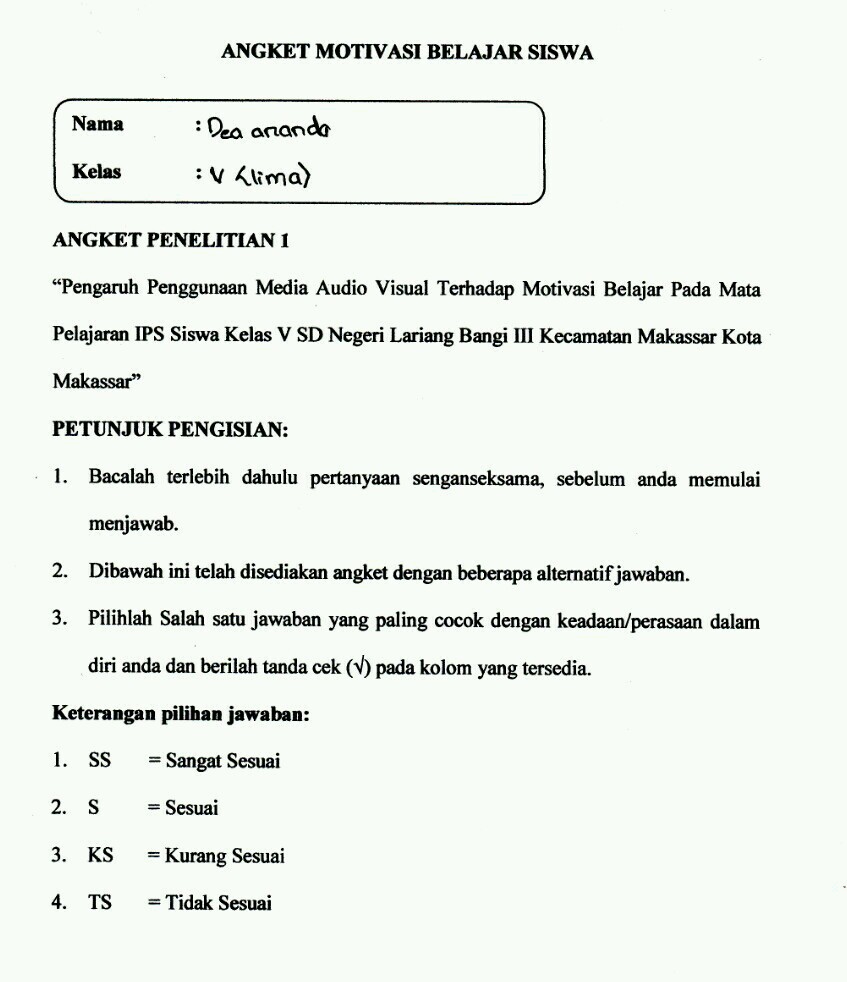 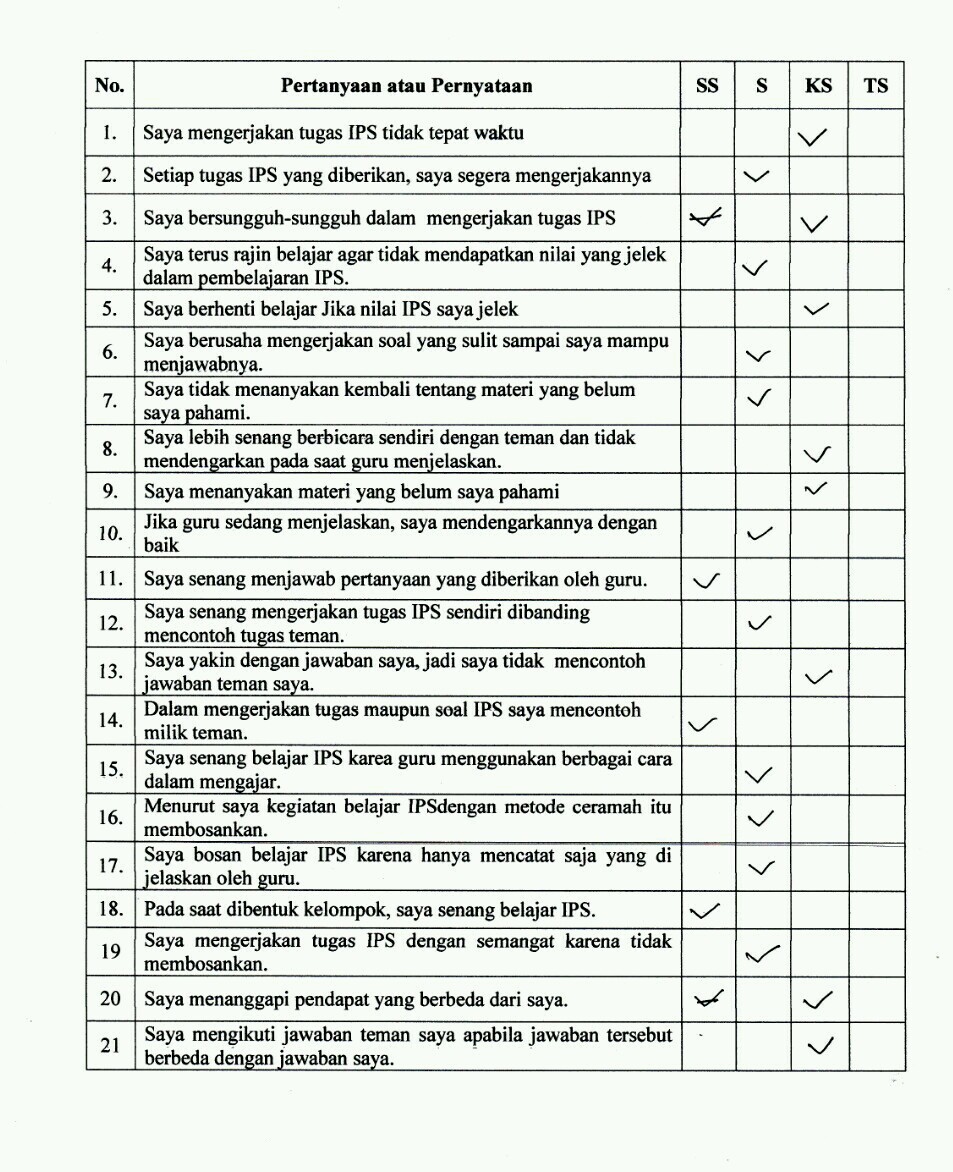 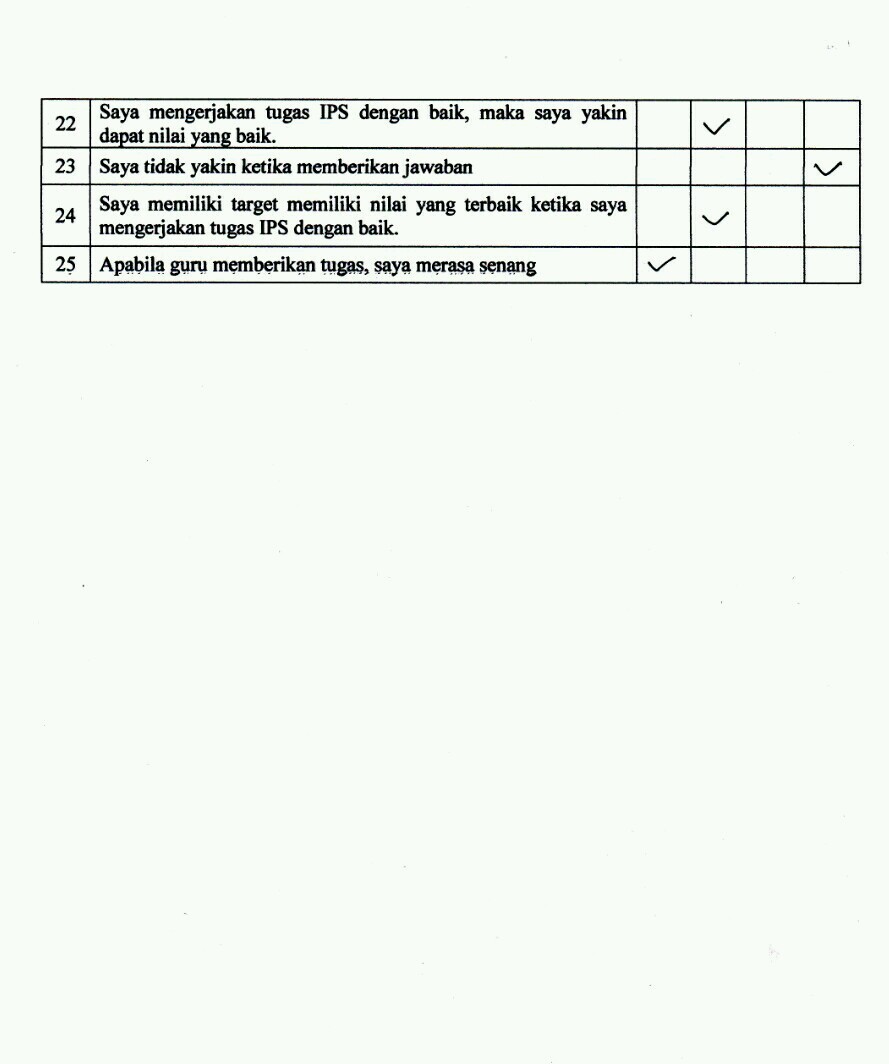 Lampiran 5Kisi-kisi dan Angket Motivasi Belajar PosttestKISI-KISI ANGKET MOTIVASI BELAJARKisi-kisi Motivasi Belajar IPSANGKET MOTIVASI BELAJAR SISWAANGKET PENELITIAN “Pengaruh Penggunaan Media Audio Visual Terhadap Motivasi Belajar Pada Mata Pelajaran IPS Siswa Kelas V SD Negeri Lariang Bangi III Kecamatan Makassar Kota Makassar”PETUNJUK PENGISIAN:Bacalah terlebih dahulu pertanyaan senganseksama, sebelum anda memulai menjawab.Dibawah ini telah disediakan angket dengan beberapa alternatif jawaban.Pilihlah Salah satu jawaban yang paling cocok dengan keadaan/perasaan dalam diri anda dan berilah tanda cek (√) pada kolom yang tersedia.  Keterangan pilihan jawaban:SS		= Sangat Sesuai S		= Sesuai KS	= Kurang Sesuai TS		= Tidak Sesuai Lampiran 6Hasil Angket Posttest 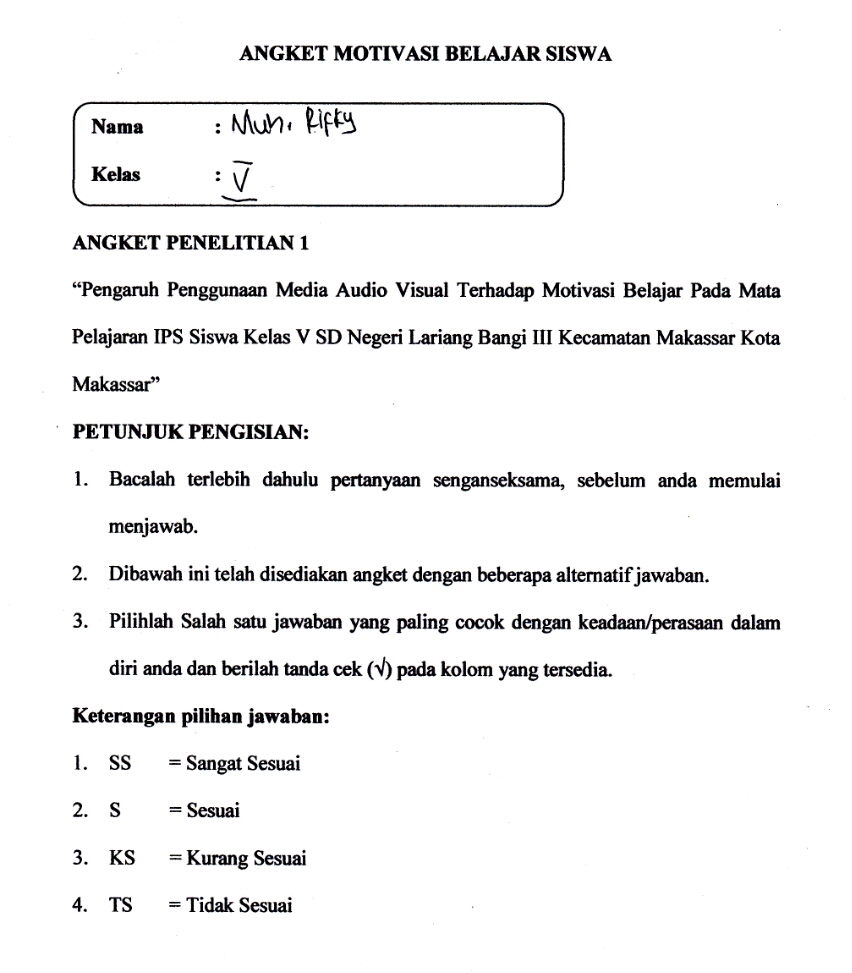 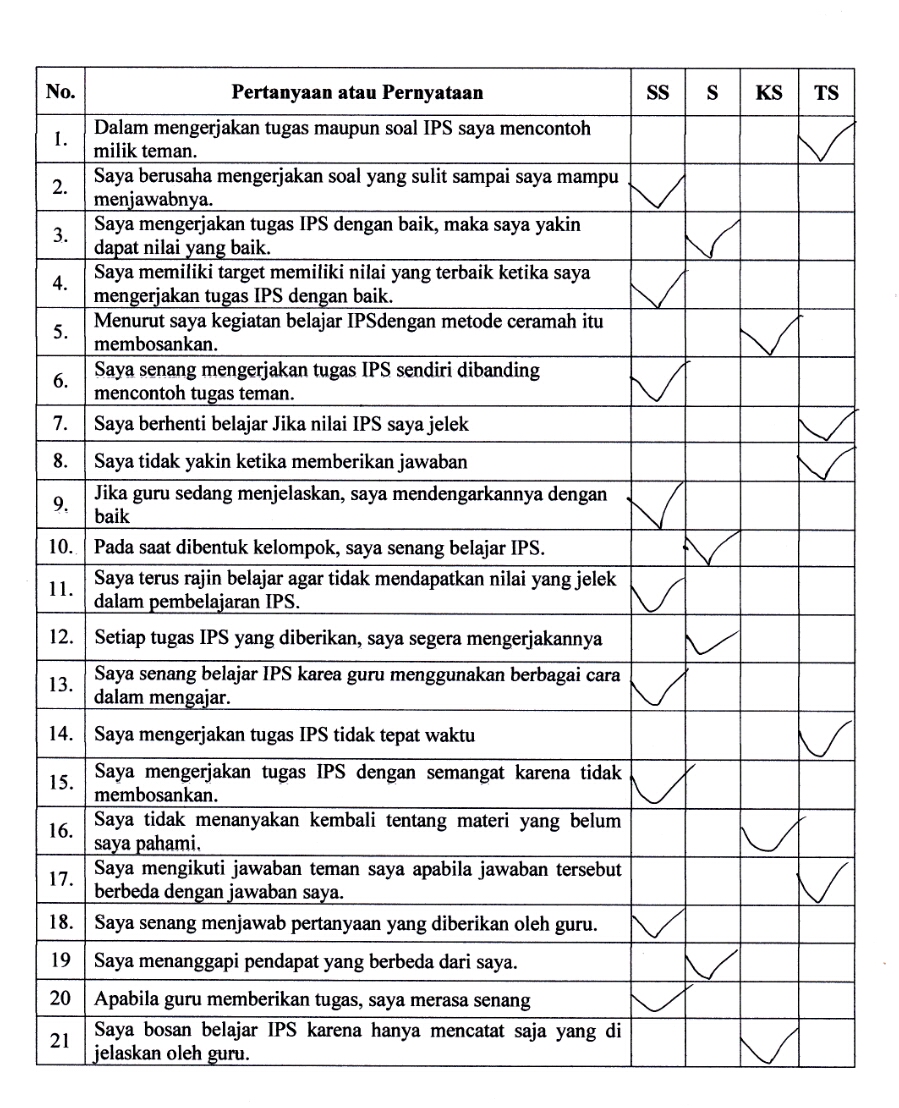 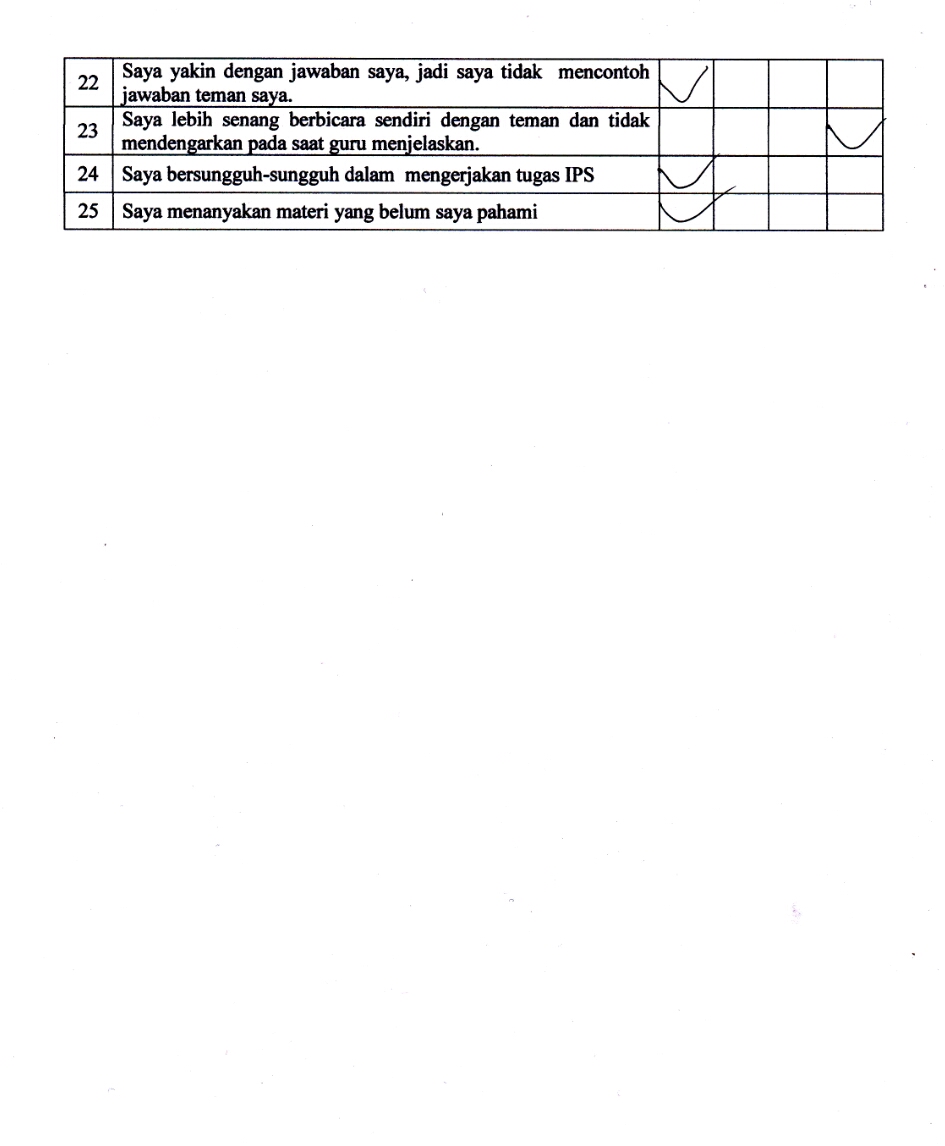 Lampiran 7Hasil Uji Analisis Deskriptif Pretest dan PosttestLampiran 8SILABUSSatuan Pendidikan 		: SD Negeri Lariang Bangi IIIMata Pelajaran 		: Ilmu Pengetahuan SosialKelas/Semester		: V/IIStandar Kompetensi 	: 2. Menghargai peranan tokoh pejuang dan masyarakat dalam mempersiapkan dan 						      mempertahankan kemerdekaan indonesia.Lampiran 9RPP dan LKS TREATMENT IRENCANA PELAKSANAAN PEMBELAJARAN(RPP TREATMENT I)Satuan Pendidikan		: SDN Lariang Bangi IIIMata Pelajaran		: Ilmu Pengetahuan SosialKelas/Semester		: V/IIAlokasi Waktu		: 2 x 3 MenitStandar Kompetensi2. 	Menghargai peranan tokoh pejuang dan masyarakat dalam mempersiapkan dan mempertahankan Kemerdekaan IndonesiaKompetensi Dasar2.2	Menghargai jasadan peranan tokoh perjuangan dalam mempersiapkan Kemerdekaan Indonesia.Indikator1.	Menyebutkan negara-negara yang menjajah indonesia2.	Menyebutkan nama-nama tokoh pahlawan dalam perjuangan melawan   	penjajah3.	Menjelaskan perjuangan tokoh-tokoh pahlawan dalam mempersiapkan 	Kemerdekaan IndonesiaTujuan Pembelajaran1.	Melalui tayangan video pembelajaran, siswa dapat menyebutkan negara-	negara yang menjajah indonesia2.	Melalui tayangan video pembelajaran, siswa dapat menyebutkan nama-nama 	tokoh pahlawan dalam perjuangan melawan penjajah3.	Melalui tayangan video, siswa dapat menjelaskan perjuangan tokoh-tokoh 	pahlawan dalam mempersiapkan Kemerdekaan IndonesiaMateri Pembelajaran1.	Negara-negara yang menjajah indonesia2.	Perjuangan tokoh-tokoh pahlawan dalam mempersiapkan 	Kemerdekaan 	IndonesiaMetode dan Media Pembelajaran1.	Metode		a. Ceramah	b. Tanya Jawab	c. Penugasan2.	Media			a. Media Audio VisualLangkah-langkah Kegiatan1. 	Kegiatan Pendahuluan Memberikan salam kepada siswaMengkondisikan kelasMembaca doa sebelum belajarMemberikan apersepsi berupa pertanyaan-pertanyaan terkait tentang       materi yang akan dipelajari Guru menyampaikan tujuan pembelajaran yang ingin dicapai2.	Kegiatan IntiGuru Menyediakan alat dan media audio visual yang akan digunakan untuk pembelajaranGuru Menjelaskan materi tentang perjuangan dalammempersiapkan Kemerdekaan IndonesiaSiswa menyimak dengan sungguh-sungguh materi pelajaran yang disampaikan melalui media audio visual dan mencatat materi-materi yang penting.Salah satu siswa diminta untuk menjelaskan kembali tentang apa yang telah disimak.Guru dan siswa melakukan tanya jawab terkait tentang materi yang telah disimak.Guru memberikan siswa LKSGuru dan siswa bersama-sama membahas hasil lembar kerja siswa 3. 	PenutupGuru membimbing siswa untuk menyimpulkan materi yang telah dipelajariGuru menyampaikan pesan moral atau motivasiDoa pulangGuru mengakhiri pelajaran dengan mengucapkan salamSumber Belajar1.	Buku Ilmu pengetahuan sosial kelas V SD/MI2.	LKS3.	Video smarteduPenilaian 1.	Teknik Penilaian	: Tertulis2.	Bentuk			: Pilihan Ganda3.	Contoh Instrumen	: Terlampir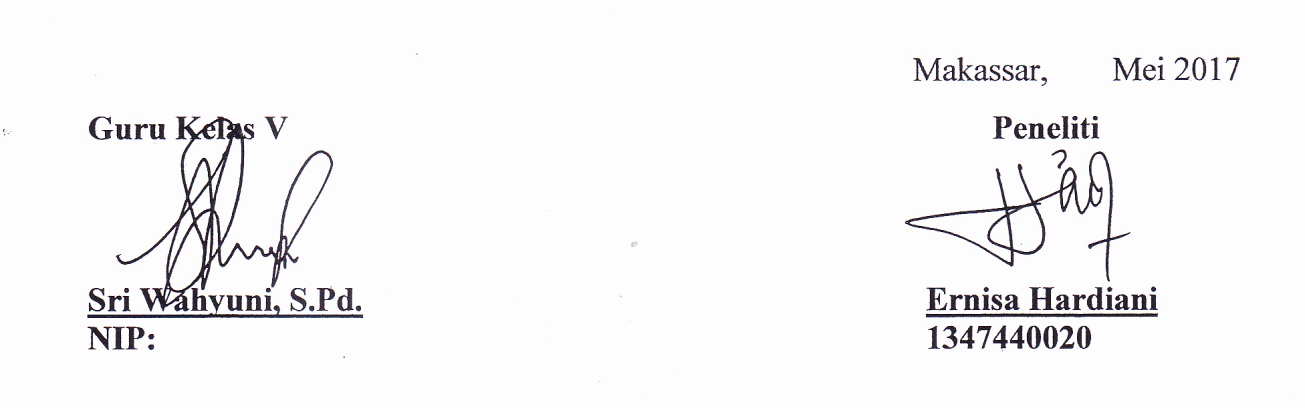 Makassar, 	Mei 2017Guru Kelas V								PenelitiSri Wahyuni, S.Pd.						Ernisa HardianiNIP:  								    1347440020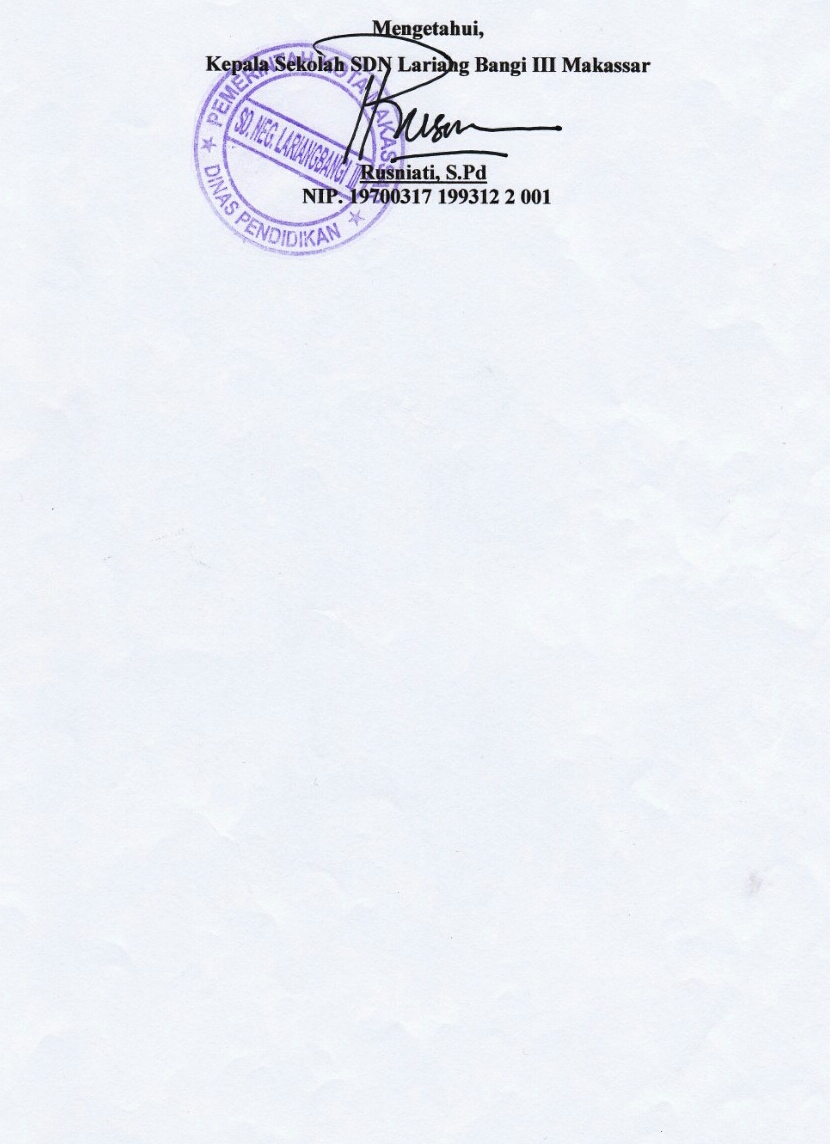 LEMBAR KERJA SISWA(LKS TREATMENT I)BERILAH TANDA SILANG (X) PADA HURUF A, B, C, ATAU D SEBAGAI JAWABAN YANG TEPAT!Di bawah ini, negara-negara yang pernah menjajah negara Indonesia, kecuali...PortugisBelandaJepangBrazilDi bawah ini yang merupakan tokoh pahlawan yang mempertahankan negara Indonesia yang berasal dari Makassar adalahPattimuraSultan HasanuddinImam BonjolPangeran DiponegoroPada tanggal berapakah rakyat maluku yang di pimpin oleh Pattimura untuk menyerbu ke pos Belanda...16 Mei 181717 Mei 181716 Mei 181817 Mei 1818Pada tanggal berapakah tuanku imam bonjol menyerah terhadap serangan Belanda...24 Oktober 183725 Oktober 183726 Oktober 183727 Oktober 1837Siapakah tokoh yang memimpin perlawanan rakyat Banjar melawan Belanda...Sultan HasanuddinTeuku UmarImam BonjolPangeran AntasariPattimura melakukan perlawanan terhadap Belanda di...TernateTidoreMalukuSulawesiDalam menghadapi Pangeran Dipenogoro, Belanda menerpakan sistem...Pagar betisPerlawanan terbukaBenteng stelselPerlawanan griliyaTokoh pejuang Aceh yang mendapat gelar “ Panglima Besar Johan Pahlawan “ ialah...Teuku UmarCut Nya’ DienPanglima PolimCik di TiroTuanku Imam Bonjol adalah pemimpin perlawanan Belanda dari daerah...Sumatera UtaraSumatera BaratKalimantan BaratKalimantan SelatanSebab khusus terjadinya perlawanan Dipenogoro adalah...Adanya kebencian rakyat terhadap BelandaAdanya beban pajak yang memberatkan rakyatDikumandangkannya perang sabilAdanya pembuatan Jalan raya oleh Belanda melewati tanah leluhur DipenogoroJAWABLAH PERTANYAAN DI BAWAH INI.Pahlawan yang mendapatkan julukan ayam jantan dari timur ialah...Jawab : ....Perlawanan rakyat di kalimantan selatan dipimpin oleh..Jawab : ....Pangeran Diponegoro meninggal pada tanggal... Jawab : ....Teuku umar gugur dalam pertempuran di...Jawab : ....Pahlawan wanita terkenal di aceh ialah...Jawab : Lampiran 10Hasil LKS Treatment I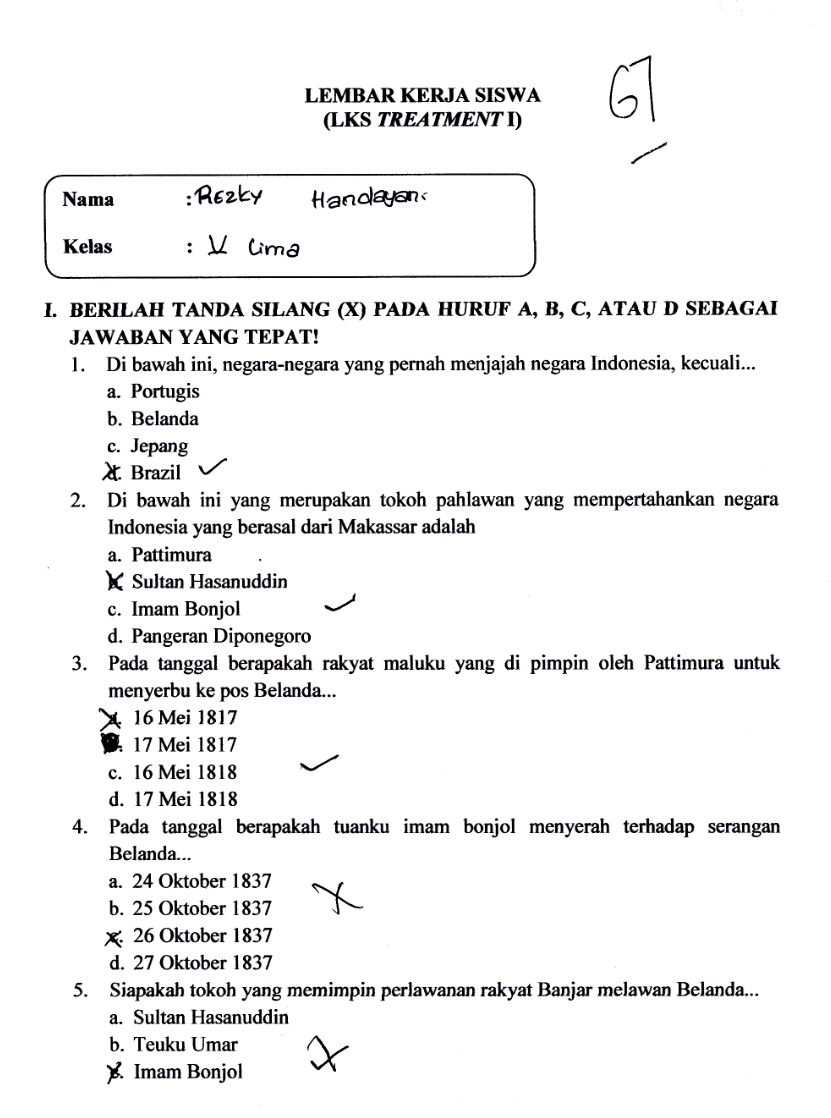 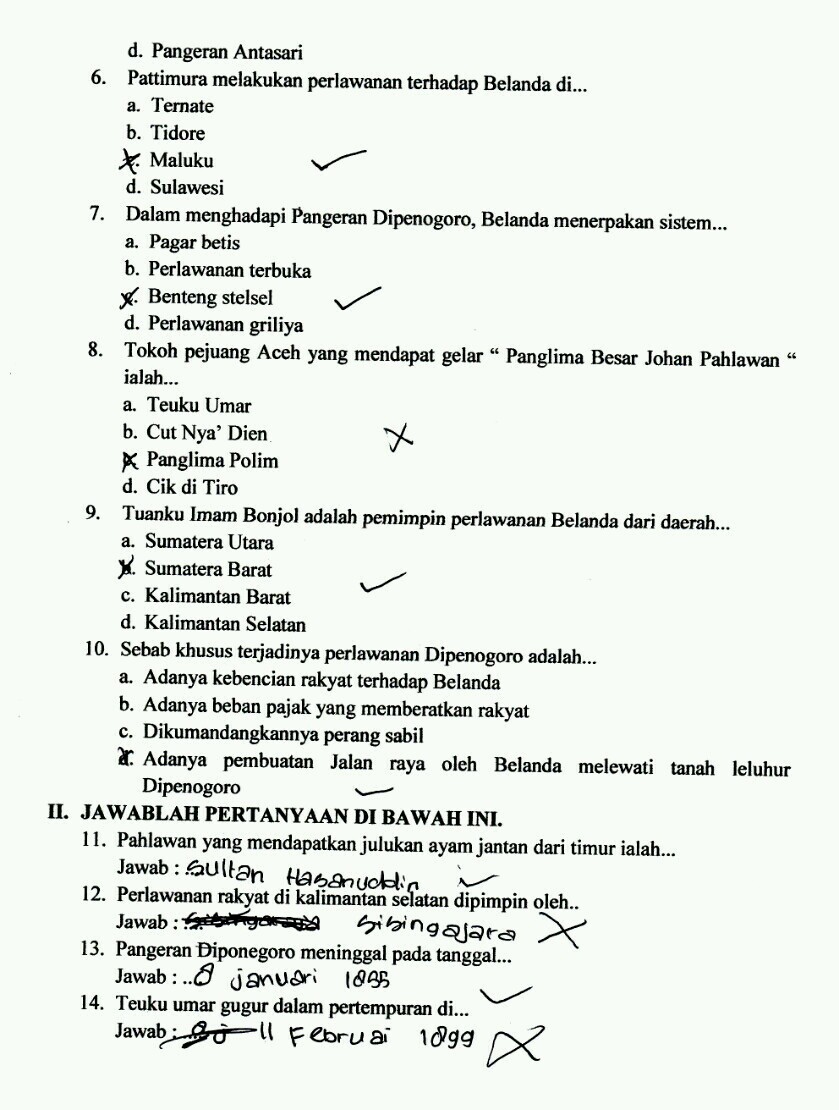 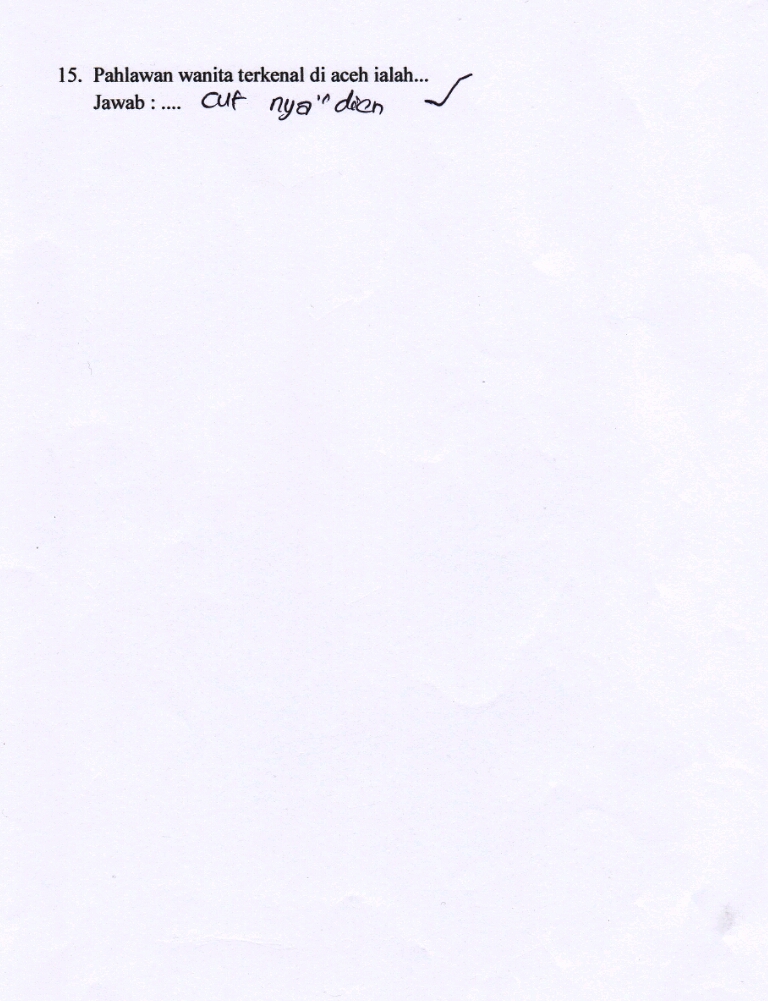 Lampiran 11RPP dan LKS TRATMENT IIRENCANA PELAKSANAAN PEMBELAJARAN(RPP TREATMENT II)Satuan Pendidikan		: SDN Lariang Bangi IIIMata Pelajaran		: Ilmu Pengetahuan SosialKelas/Semester		: V/IIAlokasi Waktu		: 2 x 3 MenitStandar Kompetensi2. 	Menghargai peranan tokoh pejuang dan masyarakat dalam mempersiapkan dan mempertahankan Kemerdekaan IndonesiaKompetensi Dasar2.3 Menghargai jasa dan peranan tokoh perjuangan dalam memproklamasikan 	kemerdekaan Indonesia Indikator1.	Menyebutkan tokoh-tokoh proklamasi kemerdekaan indonesia2.	Mengidentifikasi peranan tokoh-tokoh dalam memproklamasikan 	kemerdekaan indonesia3.  Menjelaskan perjuangan bangsa indonesia dalam mempertahankan indonesiaTujuan Pembelajaran1.	Melalui tayangan video pembelajaran, siswa dapat tokoh-tokoh proklamasi 	kemerdekaan indonesia 2.	Melalui tayangan video, siswa dapat peranan tokoh-tokoh dalam 	memproklamasikan kemerdekaan indonesia3. Melalui tayangan video, siswa dapat menjelaskan perjuangan bangsa indonesia 	dalam mempertahankan indonesiaMateri Pembelajaran1.	tokoh-tokoh proklamasi2.	Perjuangan mempertahankan kemerdekaan indonesiaMetode dan Media Pembelajaran1.	Metode		a. Ceramah	b. Tanya Jawab	c. Penugasan2.	Media			a. Media Audio VisualLangkah-langkah Kegiatan1. 	Kegiatan Pendahuluan Memberikan salam kepada siswaMengkondisikan kelasMembaca doa sebelum belajarMemberikan apersepsi berupa pertanyaan-pertanyaan terkait tentang       materi yang akan dipelajari Guru menyampaikan tujuan pembelajaran yang ingin dicapai2.	Kegiatan IntiGuru Menyediakan alat dan media audio visual yang akan digunakan untuk pembelajaranGuru Menjelaskan materi tentang proklamasi dan mempertahankan indonesiaSiswa menyimak dengan sungguh-sungguh materi pelajaran yang disampaikan melalui media audio visual dan mencatat materi-materi yang penting.Salah satu siswa diminta untuk menjelaskan kembali tentang apa yang telah disimak.Guru dan siswa melakukan tanya jawab terkait tentang materi yang telah disimak.Guru memberikan siswa LKSGuru dan siswa bersama-sama membahas hasil lembar kerja siswa 3. 	PenutupGuru membimbing siswa untuk menyimpulkan materi yang telah dipelajariGuru menyampaikan pesan moralDoa pulangGuru mengakhiri pelajaran dengan mengucapkan salamSumber Belajar1.	Buku Ilmu pengetahuan sosial kelas V SD/MI2	Buku BSE IPS kelas V2.	LKS3.	Video smarteduPenilaian 1.	Teknik Penilaian	: Tertulis2.	Bentuk			: Pilihan Ganda3.	Contoh Instrumen	: TerlampirMakassar, 	Mei 2017Guru Kelas V								PenelitiSri Wahyuni, S.Pd.						Ernisa HardianiNIP:  								    1347440020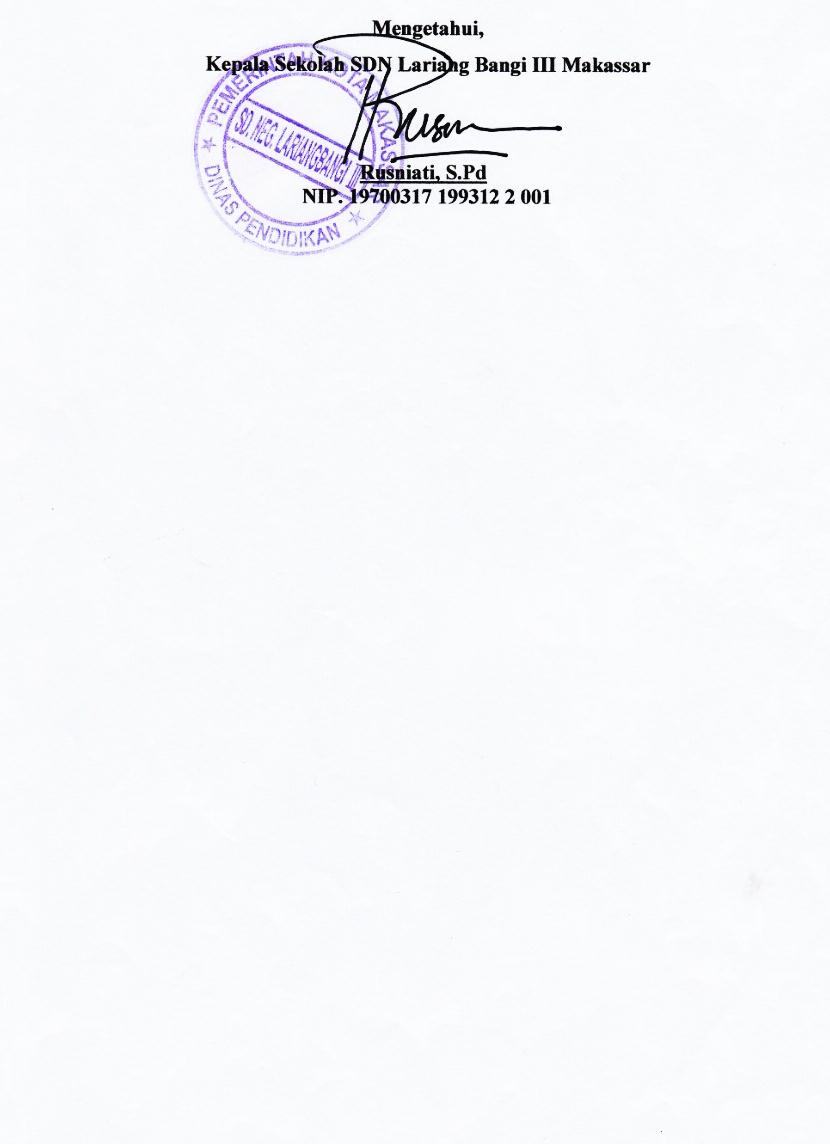 LEMBAR KERJA SISWA(LKS TREATMENT II)II. 	BERILAH TANDA SILANG (X) PADA HURUF A, B, C, ATAU D SEBAGAI JAWABAN YANG TEPAT!Yang mendapat julukan sebagai proklamator RI adalah...Ir. Soekarno dan Ki Hajar DewantaraIr. Soekarno dan Sri Sultan Hamengkubowono IXIr. Soekarno dan Mr. Ahmad SubarjoIr. Soekarno dan Drs. Moh HattaYang mengusulkan agar yang mendatangani proklamasi adalah soekarno hatta ialah...Syodanco SinggihSoekarniChairul SalehSayuti MelikDalam pertempuran medan area rakyat bersama TKR Sumatera berjuang mati-matian di bawah pimpinan...Kolonial akhmad tahirKolonial isdimanLetcol panjaitanKolonel SudirmanSekutu yang berhasil mendarat di bali hendak menegakkan berdirinya...Negara baliNegara Nusa tenggara timurNegara indonesia timurNegara maluku selatanDalam pertempuran ambarawa gugurlah ....Letnan kolonial IsdimanLetnan kolonial sudimankolonial sudirmankolonial supriadiSebelum terjadi peristiwa bandung lautan api sekutu mengeluarkan ultimatum yang isinya...agar kota bandung dikosongkan seluruhnyaagar kota bandung dibumi hanguskan agar kota bandung dipertahankanagar kota bandung ditinggalkanPada tanggal berapakah soekarno hatta memproklamasikan kemerdekaan indonesia...16 Agustus 194517 Agustus 194518 Agustus 194519 Agustus 1995Pada tanggal berpakah ditetapkan hari pahlawan ialah...10 November 11 November12 November13 NovemberNaskah proklamasi diketik oleh...B.M. DiahSayuti MelikSukarniSudiroBendera merah putih pertama kali dikibarkan saat proklamasi, yang dijahit oleh...Ibu hartiniIbu dewiIbu FatmawatiIbu inggitJAWABLAH PERTANYAAN DI BAWAH INI.bapak proklamator indonesia adalah...Jawab : ....terjadinya peristiwa bandung lautan api dalam upaya...Jawab : ....mengapa pada tanggal 10 november dinyatakan sebagai hari pahlawan...Jawab : ....pada tanggal berapakah indonesia berhasil memukul mundur sekutu sampai Semarang pada peristiwa Ambarawa...Jawab : ....siapa tokoh pahlawan yang memipin pertempuran di Surabaya...Jawab : ....Lampiran 12Hasil LKS Treatment II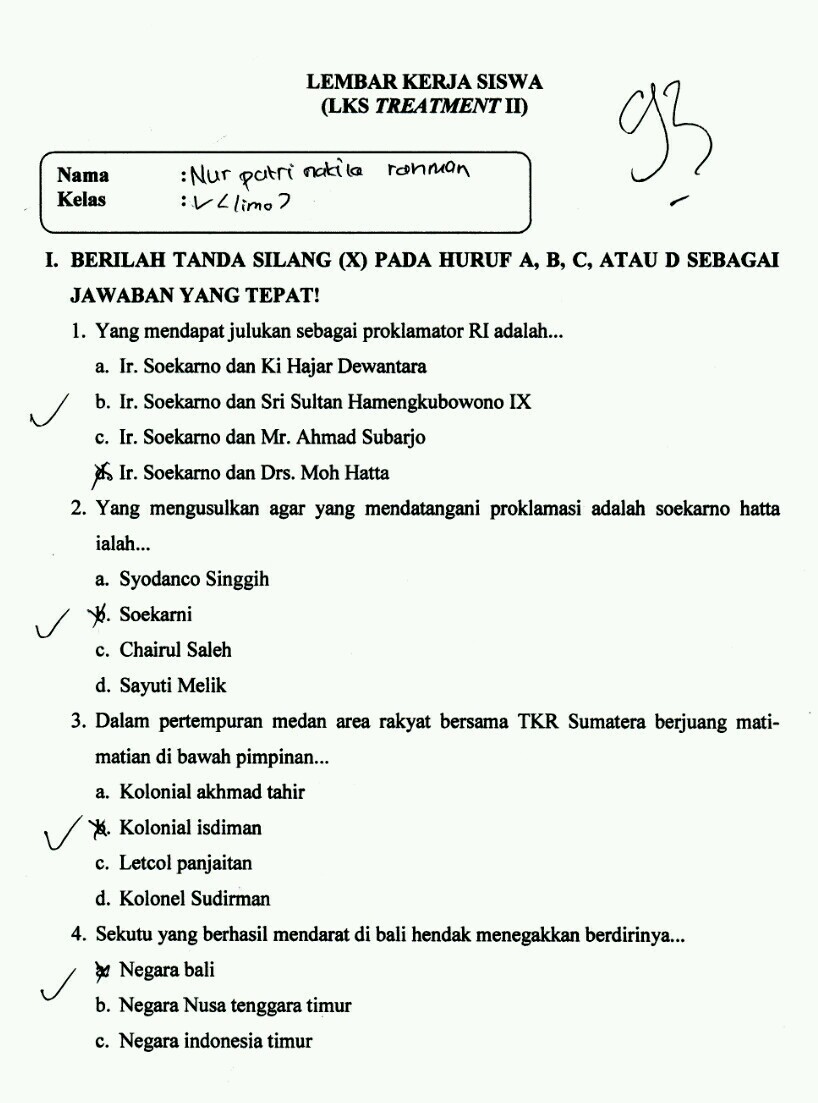 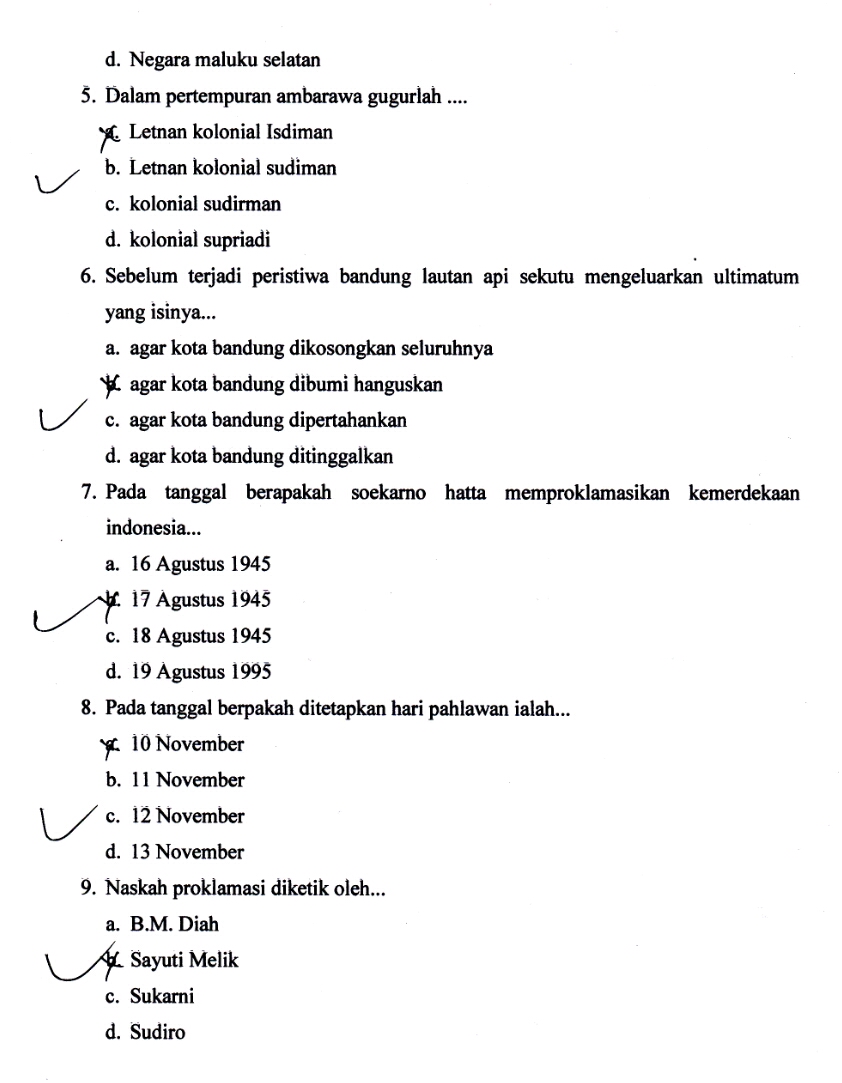 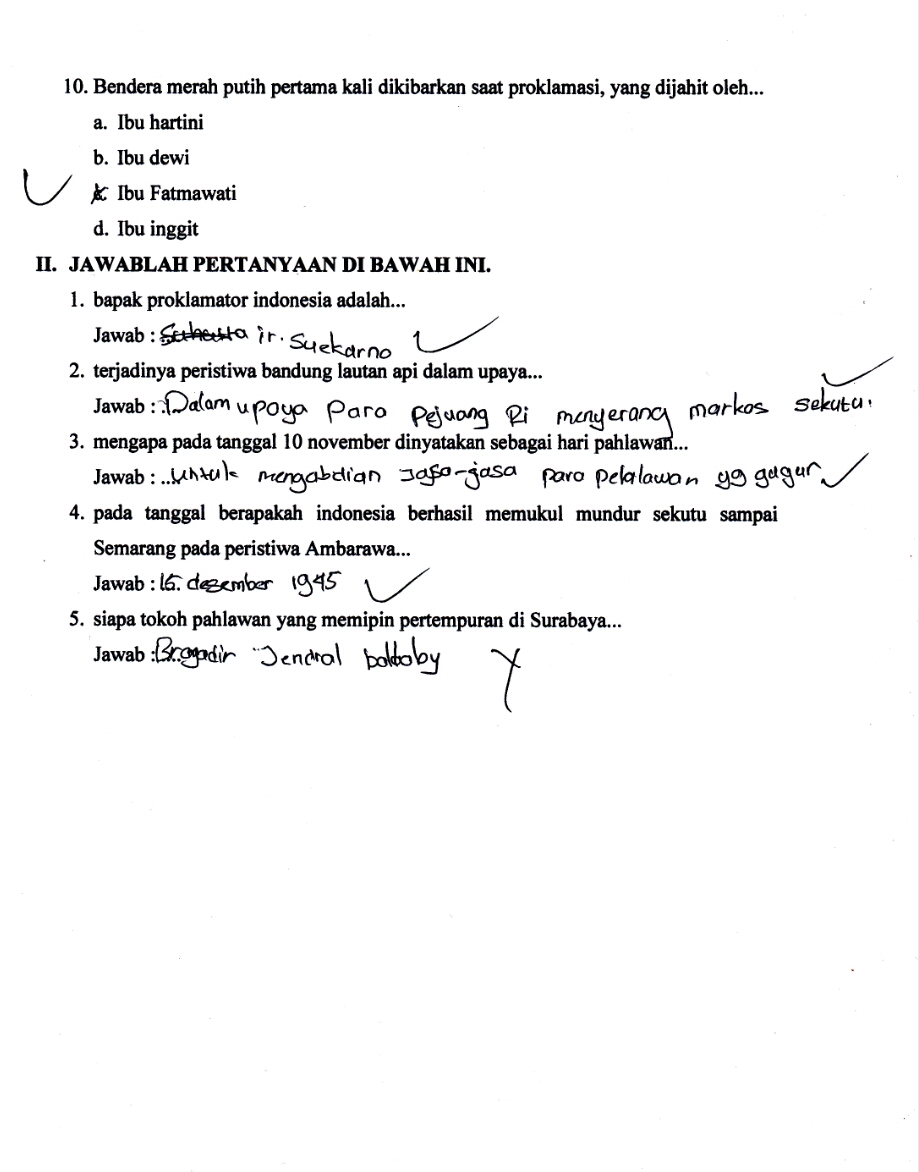 Lampiran 13LEMBAR OBSERVASI AKTIVITAS GURUPEMBELAJARAN DENGAN MENGGUNAKAN MEDIA AUDIO VISUAL (Pertemuan 1)Presentasi Pelaksanaan =  x 100%Kategori:	Kurang			= 41-60%	Cukup			= 61-80%	Baik			= 81- 100%								Makassar,      Mei 2017							Observer,							Ernisa Hardiani							NIM: 1347440020Lampiran 14LEMBAR OBSERVASI AKTIVITAS GURUPEMBELAJARAN DENGAN MENGGUNAKAN MEDIA AUDIO VISUAL (Pertemuan 2)Presentasi Pelaksanaan =  x 100%Kategori:	Kurang			= 41-60%	Cukup			= 61-80%	Baik			= 81- 100%								Makassar,      Mei 2017							Observer,							Ernisa Hardiani							NIM: 1347440020Lampiran 15LEMBAR OBSERVASI AKTIVITAS SISWAPEMBELAJARAN DENGAN MENGGUNAKAN MEDIA AUDIO VISUAL (Pertemuan 1)Presentasi Pencapaian =  x 100%								Makassar,      Mei 2017							Observer,							Ernisa Hardiani							1347440020Lampiran 16HASIL OBSERVASI AKTIVITAS SISWAPEMBELAJARAN DENGAN MENGGUNAKAN MEDIA AUDIO VISUAL (Pertemuan 1)Keterangan: 3 = Jika melakukan tiga indikator2 = Jika melakukan dua indikator1 = Jika melakukan satu indikatorPresentasi Pencapaian =  x 100%Kategori:	Kurang			= 41-60%	Cukup			= 61-80%	Baik			= 81- 100%								Makassar,      Mei 2017							Observer,							Ernisa Hardiani							1347440020Lampiran 17HASIL OBSERVASI AKTIVITAS SISWAPEMBELAJARAN DENGAN MENGGUNAKAN MEDIA AUDIO VISUAL (Pertemuan 2)Keterangan: 3 = Jika melakukan tiga indikator2 = Jika melakukan dua indikator1 = Jika melakukan satu indikatorPresentasi Pencapaian =  x 100%									Makassar,      Mei 2017							Observer,							Ernisa Hardiani							1347440020Lampiran 18Hasil Uji ValiditasCorrelationsHasil Uji ReliabilitasHasil Uji Analisis Deskriptif Pretest dan PosttetsFrequenciesFrequency TableHasil Uji Normalitas DataHasil Uji HipotesisLampiran 19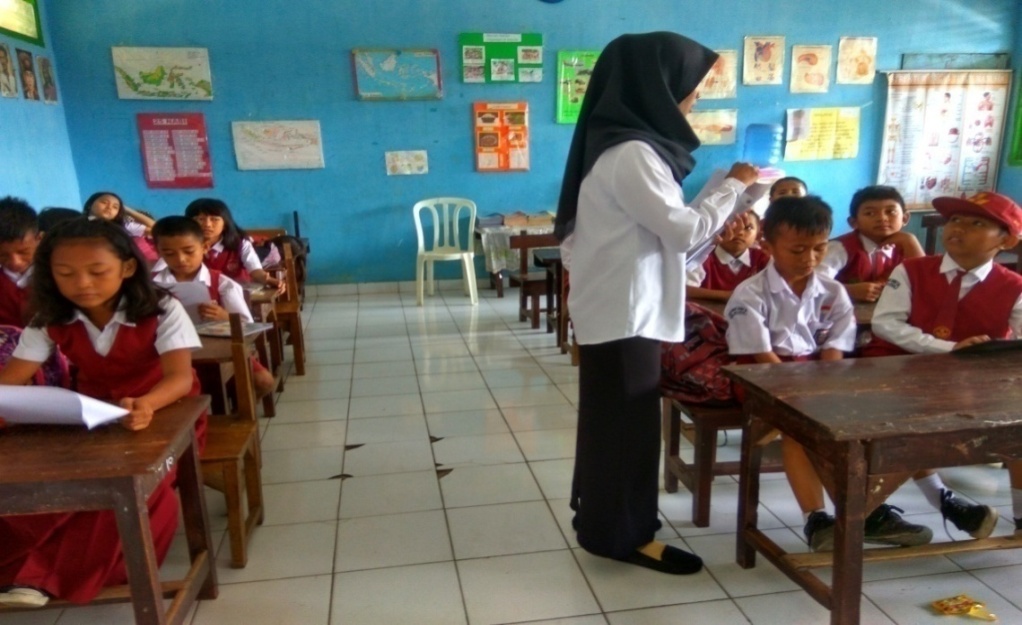 Gambar 1 Pemberian angket (Pretest)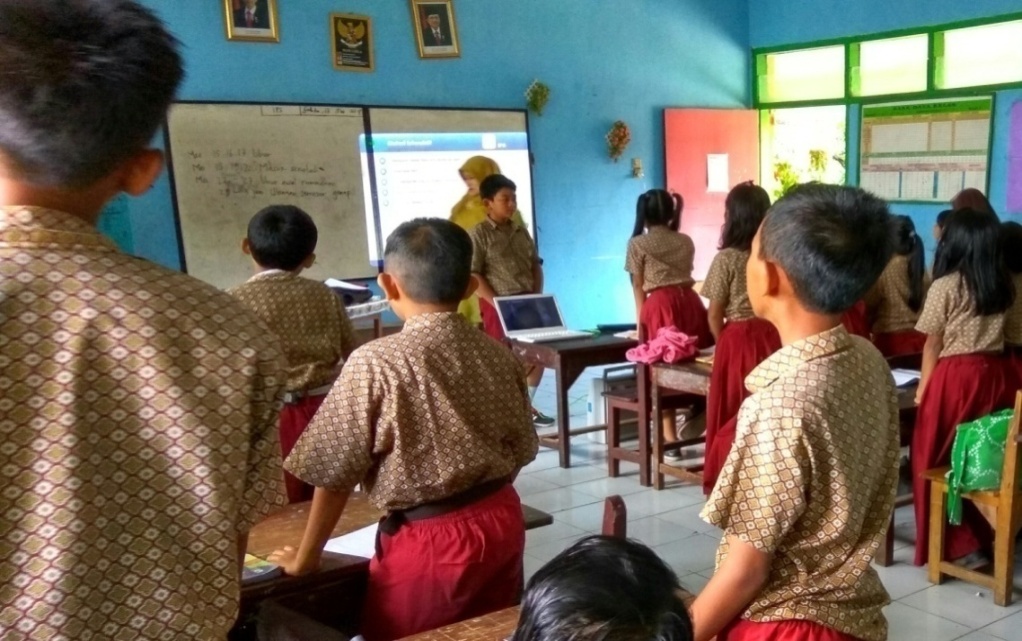 Gambar 2 Ketua kelas memimpin doa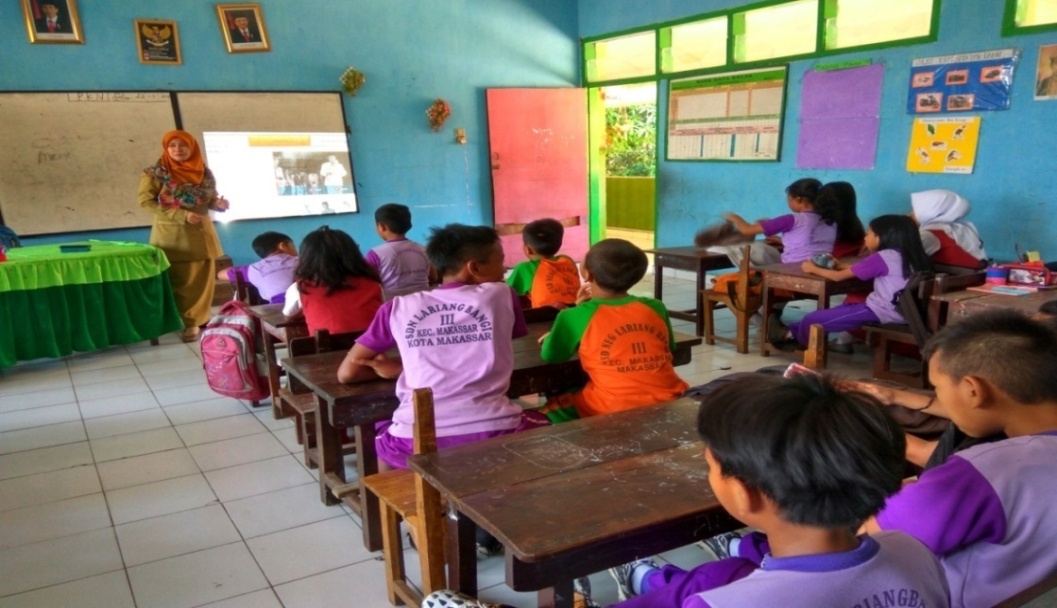 Gambar 3Penyampaian Materi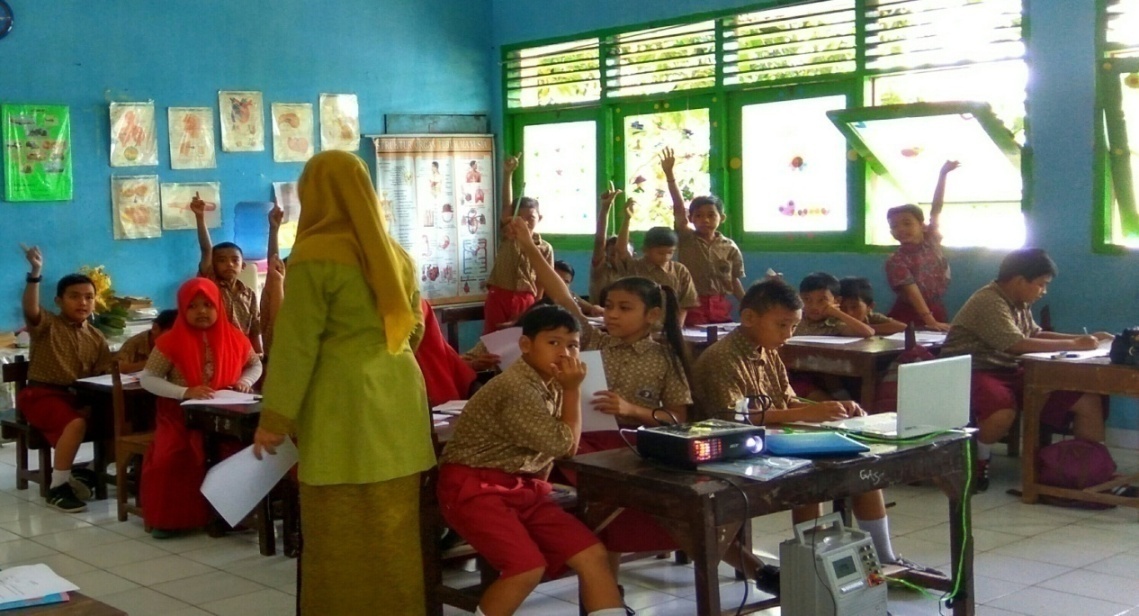 Gamabr 4 Siswa Antusias dalam Menjawab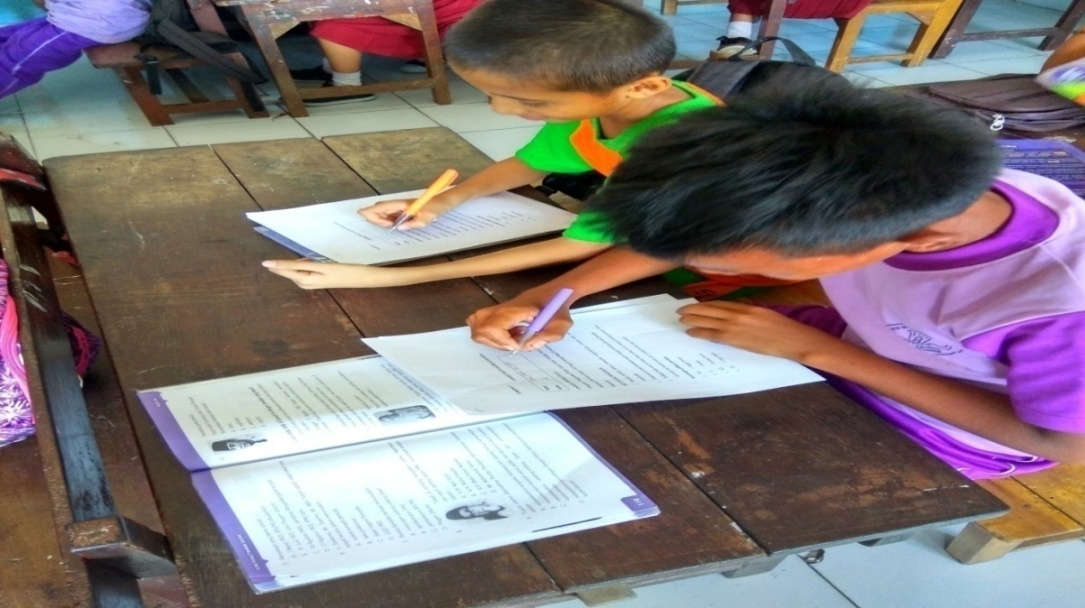 Gambar 5 Siswa mengerjakan LKS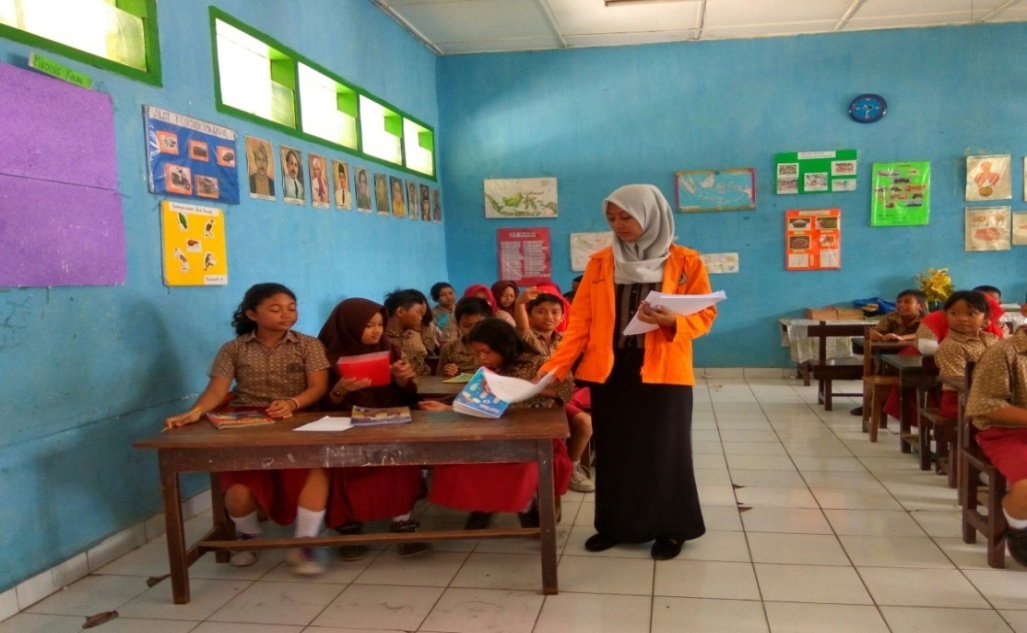 Gambar 6 Pemberian Angket (Posttest)Lampiran 20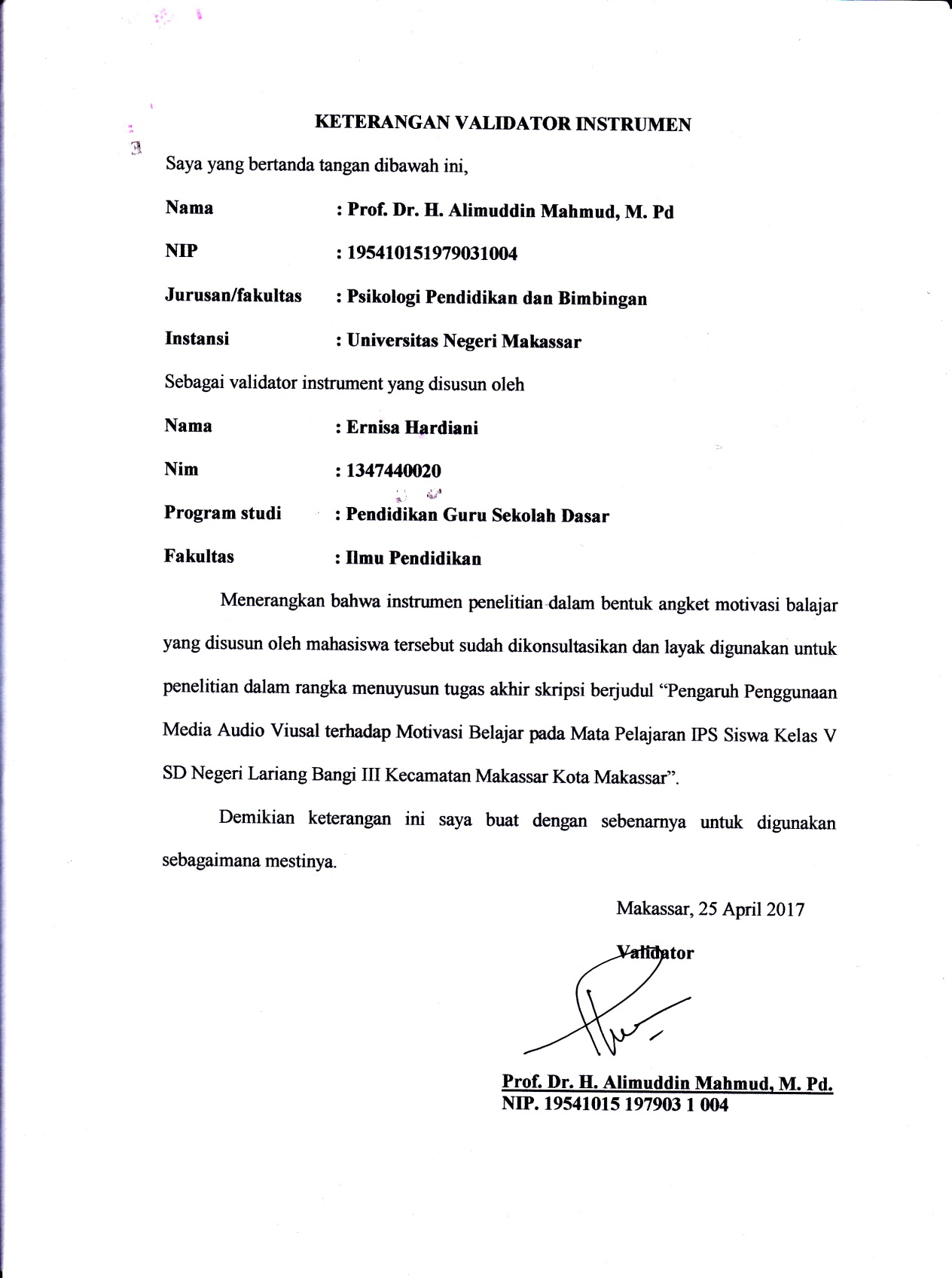 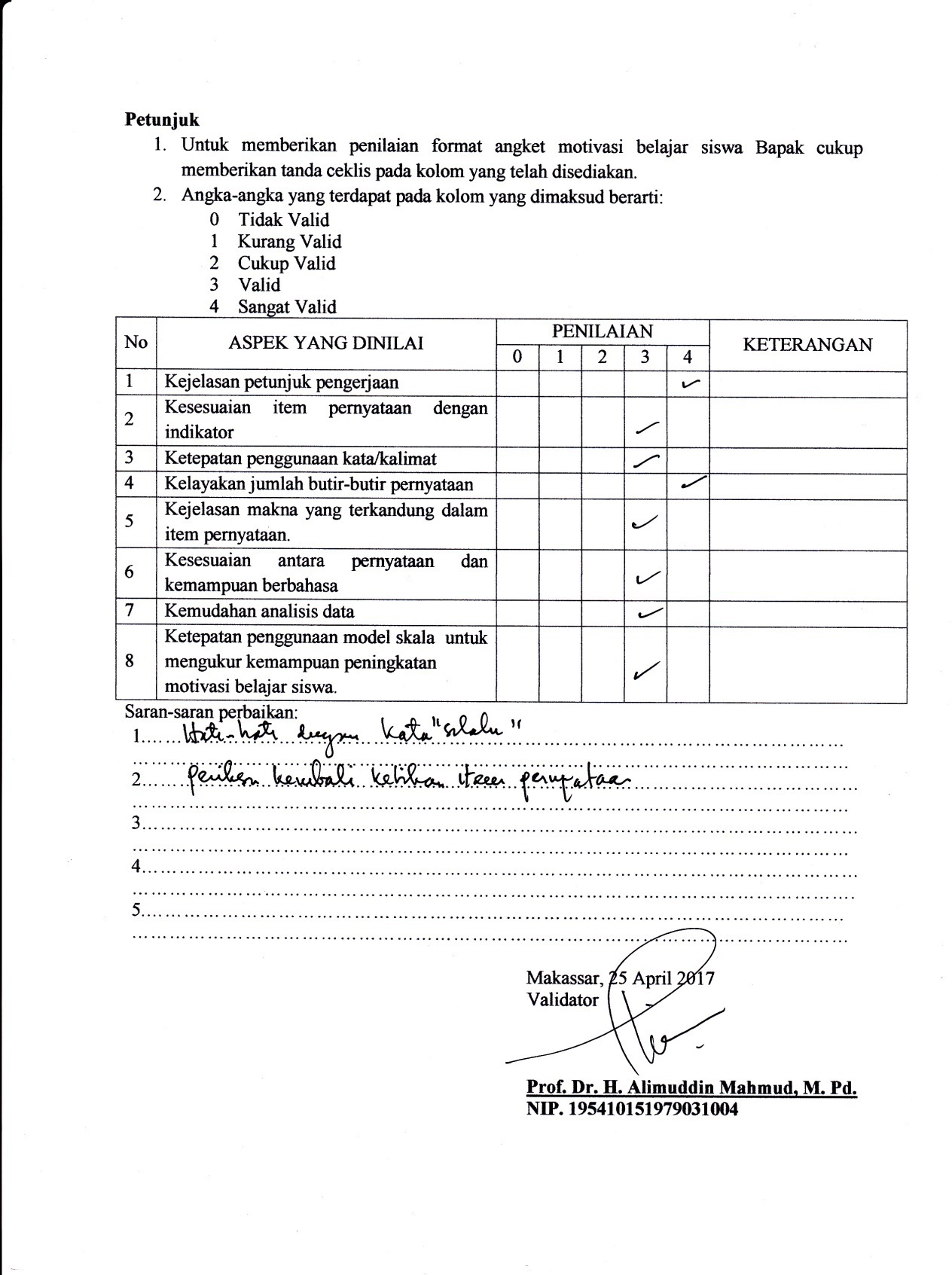 Lampiran 21Surat Izin Penelitian dan Keterangan telah Melaksanakan Penelitian\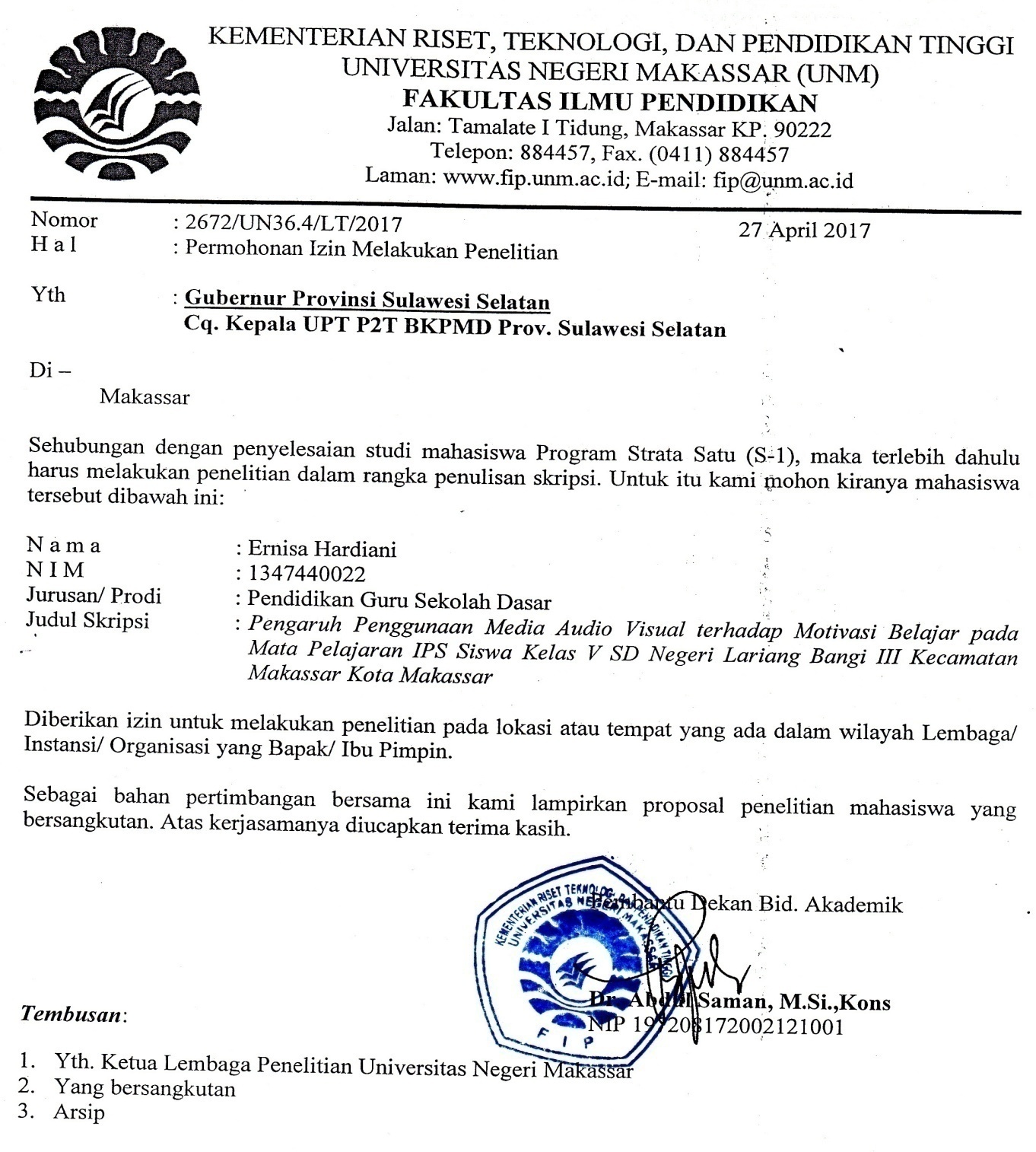 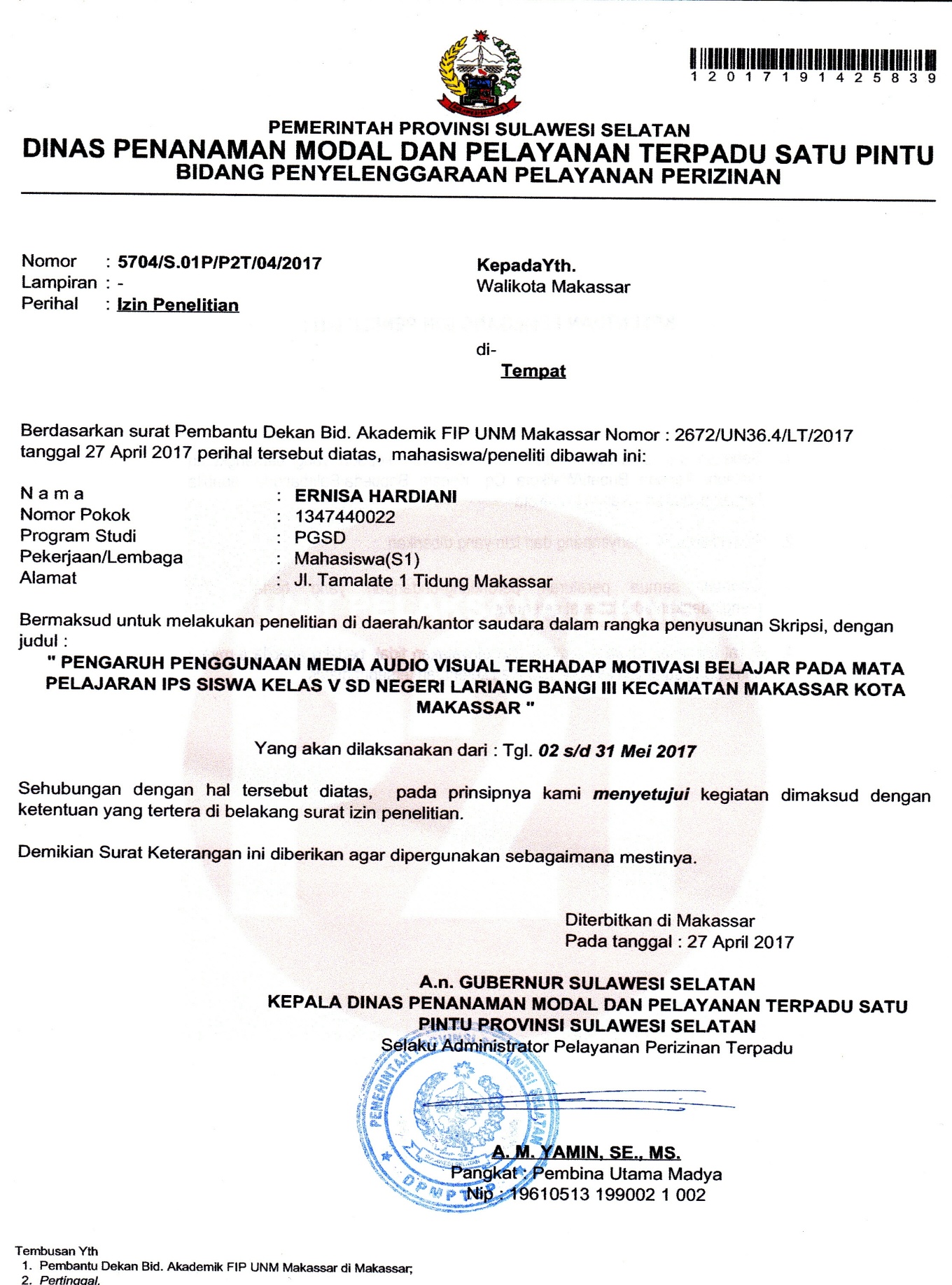 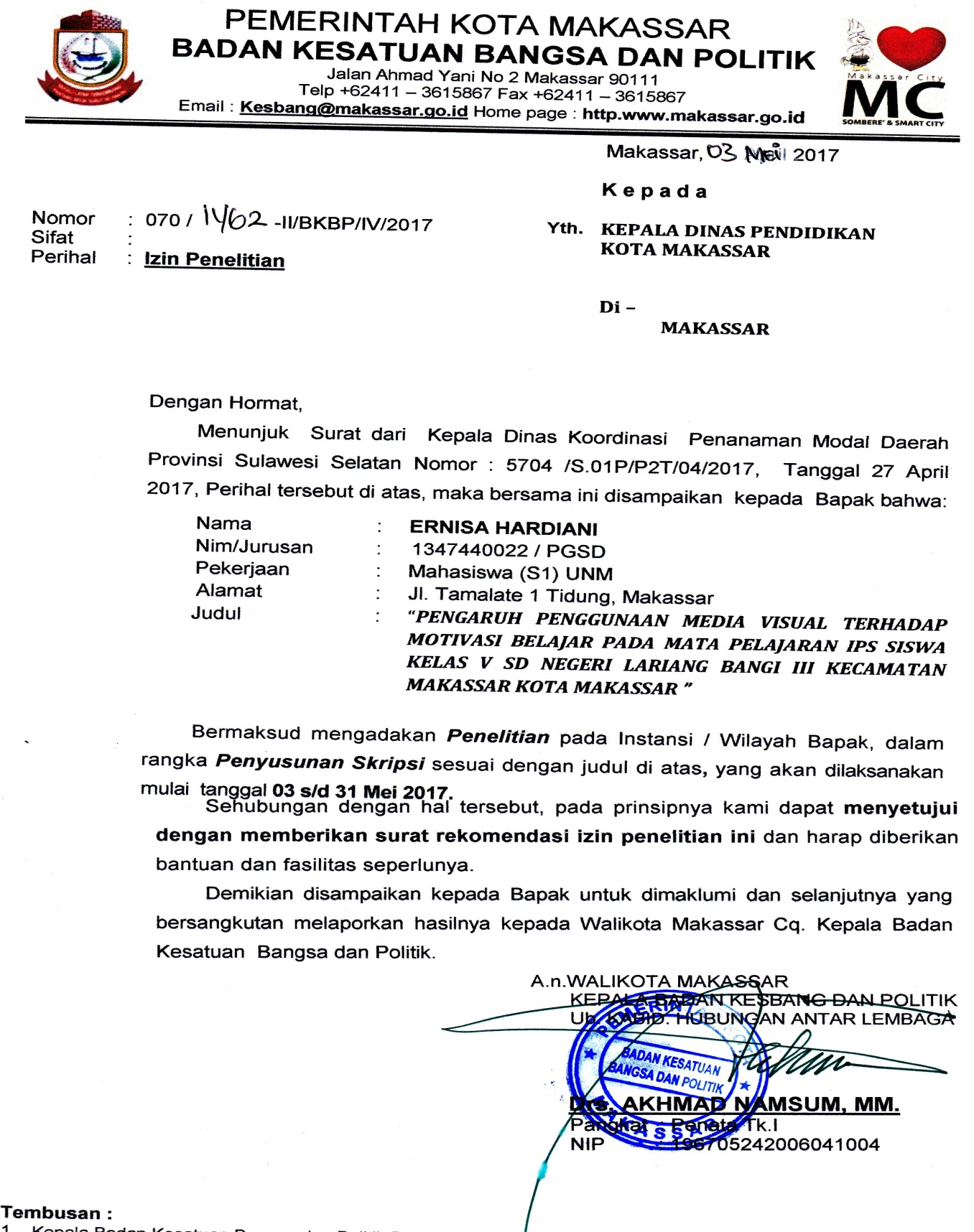 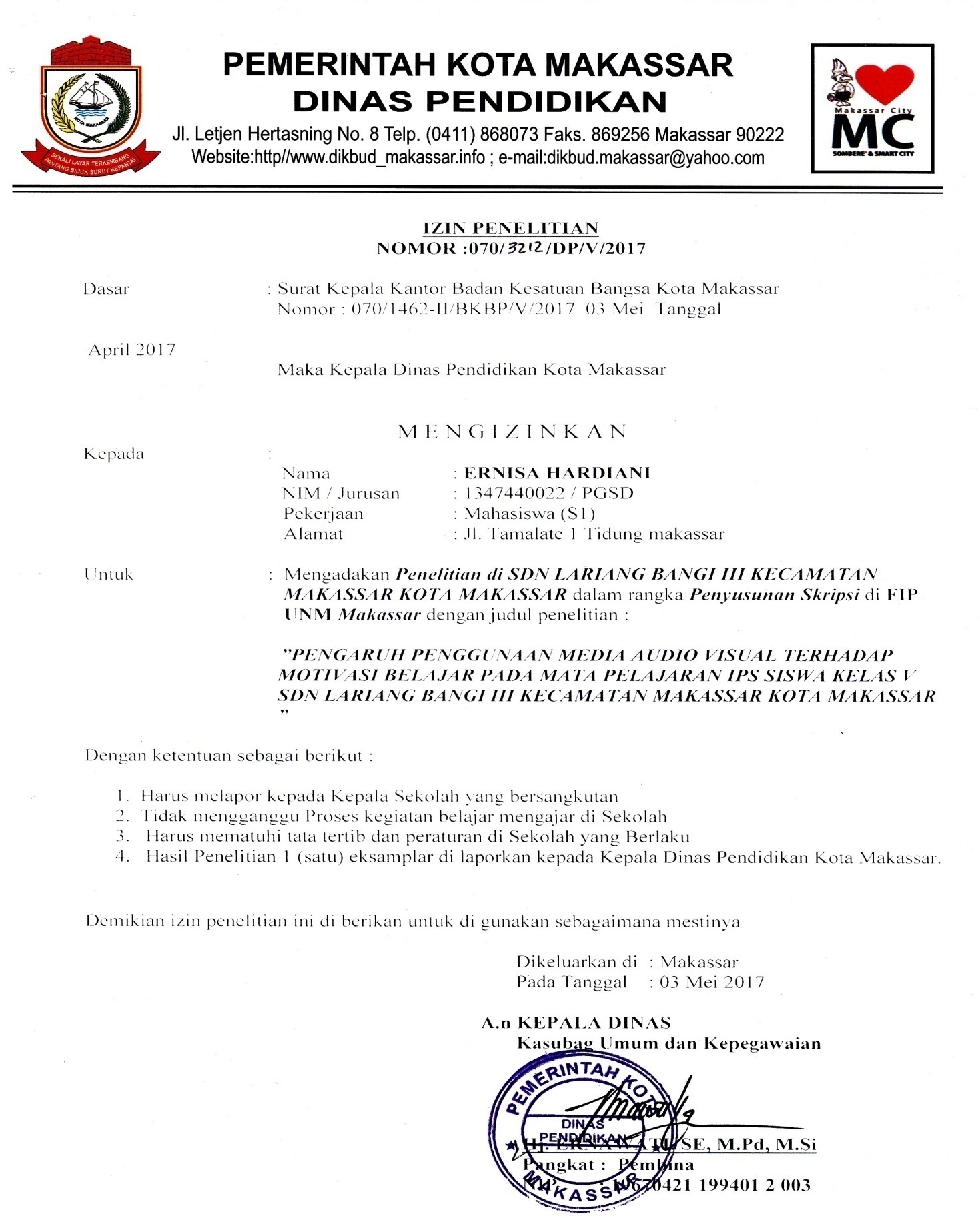 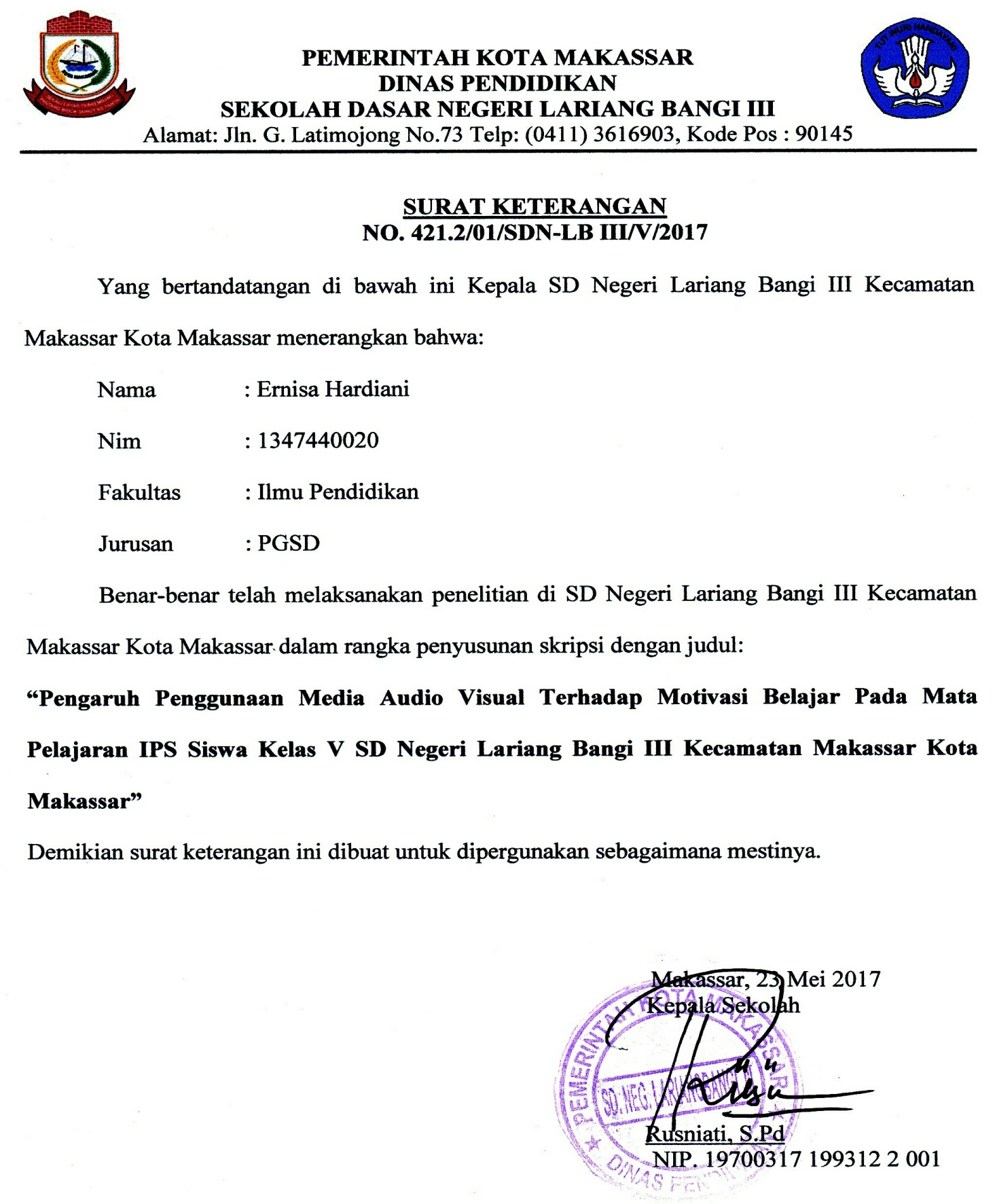 RIWAYAT HIDUPERNISA HARDIANI, lahir pada tanggal 06 Maret 1995 di Kota Samarinda Provinsi Kalimantan Timur. Anak pertama dari tiga bersaudara, putri dari pasangan Hardi dan Hasriani. Peneliti memulai jenjang pendidikan pada tahun 2000 di TK Kurnia dan tamat pada tahun 2001. Kemudian melanjutkan pendidikan di Sekolah Dasar pada tahun 2001 di SD Negeri 012 Muara Badak Kabupaten Kutai Kartanegara dan tamat pada tahun 2007. Tahun 2007 penulis melanjutkan pendidikan di SMP Negeri 2 Muara Badak dan tamat pada tahun 2010. Kemudian penulis melanjutkan pendidikan SMA Negeri 1 Muara Badak dan tamat pada tahun 2013. Tahun 2013 penulis melanjutkan di perguruan tinggi Negeri dan terdaftar sebagai mahasiswi di Universitas Negeri Makassar (UNM), Fakultas Ilmu Pendidikan (FIP), Jurusan Pendidikan Guru Sekolah Dasar (PGSD), Program Strata (S1) bertempat di UPP PGSD Makassar Fakultas Ilmu Pendidikan Universitas Negeri Makassar. 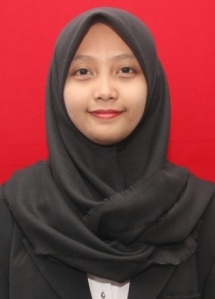 No.VariabelIndikatorPernyataanPernyataanJumlah SoalNo.VariabelIndikatorPositifNegativeJumlah Soal1.MotivasiTekun menghadapi tugas2,4,51,352.MotivasiUlet menghadapi kesulitan6,9,107,853.MotivasiMenunjukkan minat belajar13,14,1511,1254MotivasiSenang bekerja mandiri16,18,19,2017,2055MotivasiCepat bosan pada tugas-tugas rutin21,24,2522,2354.MotivasiDapat mempertahankan Pendapatnya27,29,3026,2855MotivasiTidak mudah melepas hal yang diyakini itu31,33,3532,3456MotivasiSenang mencari dan memecahkan masalah36,38,39,40375Jumlah butirJumlah butirJumlah butirJumlah butirJumlah butir40No.Pertanyaan atau PernyataanSSSKSTS1.Setiap tugas yang diberikan guru, saya tidak serius dalam mengerjkanannya.2.Mengerjakan tugas dengan tepat waktu lebih penting tanpa peduli dengan hasil yang saya dapatkan3.Saya mengerjakan tugas IPS tidak tepat waktu4.Setiap tugas IPS yang diberikan, saya segera mengerjakannya5.Saya bersungguh-sungguh dalam  mengerjakan tugas IPS6.Saya akan terus rajin belajar agar tidak mendapatkan nilai yang jelek dalam pembelajaran IPS.7.Saya berhenti belajar lagi Jika nilai IPS saya jelek8.Saya hanya mengerjakan soal yang menurut saya mudah9Saya akan merasa puas apabila saya dapat mengerjakan soal dengan memperoleh nilai baik.10Saya akan berusaha mengerjakan soal yang sulit sampai saya mampu menjawabnya.11.Saya tidak menanyakan kembali tentang materi yang belum saya pahami.12.Saya lebih senang berbicara sendiri dengan teman dan tidak mendengarkan pada saat guru menjelaskan.13.Saya selalu menanyakan materi yang belum saya pahami14.Jika guru sedang menjelaskan, saya selalu mendengarkannya dengan baik15.Saya senang menjawab pertanyaan yang diberikan oleh guru.16.Saya lebih senang mengerjakan tugas IPS sendiri dibanding mencontoh tugas teman.17.Saya yakin dengan jawaban saya jadi saya tidak  mencontoh jawaban teman saya.18.Saya mampu mengerjakan sendiri tugas IPS yang diberikan19.Saya lebih senang mengerjakan tugasIPS bersama dengan teman.20.Dalam mengerjakan tugas maupun soal IPS saya mencontoh milik teman.21.Saya senang belajar IPS karea guru menggunakan berbagai cara dalam mengajar.22.Menurut saya kegiatan belajar IPSdengan metode ceramah itu membosankan.23.Saya bosan belajar IPS karena hanya mencatat saja yang di jelaskan oleh guru.24.Pada saat dibentuk kelompok, saya senang belajar IPS.25Saya mengerjakan tugas IPS dengan semangat karena tidak membosankan.26Saya mersa gugup apabila memberikan pendapat di depan teman-teman di kelas27Saya selalu menanggapi pendapat yang berbeda dari saya.28Saya lebih memilih diam dari pada berpendapat pada saat diskusi.29Saya akan mempertahakan pendapat saya dalm berdiskusi30Saya selalu mengeluarkan pendapat pada saat diskusi.31Saya tidak mengikuti pendapat teman saya32Saya mengikuti jawaban teman saya apabila jawaban tersebut berbeda dengan jawaban saya.33Saya menegrjakan tugas IPS dengan baik, maka saya yakin dapat nilai yang baik.34Saya selalu tidak yakin ketika memberikan jawaban35Saya memiliki target memiliki nilai yang terbaik ketika saya mengerjakan tugas IPS dengan baik.36Dalam mengerjakan soal IPS yang sulit saya merasa tertantang.37Saya memilih mengerjakan tugas yang mudah dibanding tugas yang sulit38Saya selalu mengerjakan soal yang belum dikerjakan di dalam buku.39Dalam menyelesaikan tugas, saya selalu mencari sumber-sumber yang terpercaya40Apabila guru memberikan tugas, saya merasa senangVariabelIndikatorPernyataanPernyataanJumlah SoalVariabelIndikatorPositifNegativeJumlah SoalMotivasiTekun menghadapi tugas2,4,51,35MotivasiUlet menghadapi kesulitan6,9,107,85MotivasiMenunjukkan minat belajar13,14,1511,125MotivasiSenang bekerja mandiri16,18,1917,205MotivasiCepat bosan pada tugas-tugas rutin21,24,2522,235MotivasiDapat mempertahankan Pendapatnya27,29,3026,285MotivasiTidak mudah melepas hal yang diyakini itu31,33,3532,345MotivasiSenang mencari dan memecahkan masalah36,38,39,40375Jumlah butirJumlah butir251540No.Pertanyaan atau PernyataanSSSKSTS1.Setiap tugas yang diberikan guru, saya tidak serius dalam mengerjakannya. 2.Mengerjakan tugas dengan tepat waktu lebih penting tanpa peduli dengan hasil yang saya dapatkan3.Saya mengerjakan tugas IPS tidak tepat waktu4.Setiap tugas IPS yang diberikan, saya segera mengerjakannya5.Saya bersungguh-sungguh dalam  mengerjakan tugas IPS6.Saya terus rajin belajar agar tidak mendapatkan nilai yang jelek dalam pembelajaran IPS.7.Saya berhenti belajar Jika nilai IPS saya jelek8.Saya mengerjakan soal yang menurut saya mudah9Saya merasa puas apabila saya dapat mengerjakan soal dengan memperoleh nilai baik.10Saya berusaha mengerjakan soal yang sulit sampai saya mampu menjawabnya.11.Saya tidak menanyakan kembali tentang materi yang belum saya pahami.12.Saya lebih senang berbicara sendiri dengan teman dan tidak mendengarkan pada saat guru menjelaskan.13.Saya menanyakan materi yang belum saya pahami14.Jika guru sedang menjelaskan, saya mendengarkannya dengan baik15.Saya senang menjawab pertanyaan yang diberikan oleh guru.16.Saya senang mengerjakan tugas IPS sendiri dibanding mencontoh tugas teman.17.Saya yakin dengan jawaban saya, jadi saya tidak  mencontoh jawaban teman saya.18.Saya mampu mengerjakan sendiri tugas IPS yang diberikan19.Saya senang mengerjakan tugasIPSbersama dengan teman.20.Dalam mengerjakan tugas maupun soal IPS saya mencontoh milik teman.21.Saya senang belajar IPS karea guru menggunakan berbagai cara dalam mengajar.22.Menurut saya kegiatan belajar IPSdengan metode ceramah itu membosankan.23.Saya bosan belajar IPS karena hanya mencatat saja yang di jelaskan oleh guru.24.Pada saat dibentuk kelompok, saya senang belajar IPS.25Saya mengerjakan tugas IPS dengan semangat karena tidak membosankan.26Sayamerasa gugup apabila memberikan pendapat di depan teman-teman di kelas27Saya menanggapi pendapat yang berbeda dari saya.28Saya memilih diam dari pada berpendapat pada saat diskusi.29Sayamempertahakan pendapat saya dalam berdiskusi30Saya mengeluarkan pendapat pada saat diskusi.31Saya setuju pendapat teman saya32Saya mengikuti jawaban teman saya apabila jawaban tersebut berbeda dengan jawaban saya.33Saya mengerjakan tugas IPS dengan baik, maka saya yakin dapat nilai yang baik.34Saya tidak yakin ketika memberikan jawaban35Saya memiliki target memiliki nilai yang terbaik ketika saya mengerjakan tugas IPS dengan baik.36Dalam mengerjakan soal IPS yang sulit saya merasa tertantang.37Saya memilih mengerjakan tugas yang mudah dibanding tugas yang sulit38Saya mengerjakan soal yang belum dikerjakan di dalam buku.39Dalam menyelesaikan tugas, saya selalu mencari sumber-sumber yang terpercaya40Apabila guru memberikan tugas, saya merasa senangVariabelIndikatorPernyataanPernyataanJumlah SoalVariabelIndikatorPositifNegativeJumlah SoalMotivasiTekun menghadapi tugas2,313MotivasiUlet menghadapi kesulitan4,653MotivasiMenunjukkan minat belajar9,10,117,85MotivasiSenang bekerja mandiri12,13143MotivasiCepat bosan pada tugas-tugas rutin15,18,1916,175MotivasiDapat mempertahankan Pendapatnya20-1MotivasiTidak mudah melepas hal yang diyakini itu22,2421,234MotivasiSenang mencari dan memecahkan masalah25-1Jumlah butirJumlah butir16925No.Pertanyaan atau PernyataanSSSKSTS1.Saya mengerjakan tugas IPS tidak tepat waktu2.Setiap tugas IPS yang diberikan, saya segera mengerjakannya3.Saya bersungguh-sungguh dalam  mengerjakan tugas IPS4.Saya terus rajin belajar agar tidak mendapatkan nilai yang jelek dalam pembelajaran IPS.5.Saya berhenti belajar Jika nilai IPS saya jelek6.Saya berusaha mengerjakan soal yang sulit sampai saya mampu menjawabnya.7.Saya tidak menanyakan kembali tentang materi yang belum saya pahami.8.Saya lebih senang berbicara sendiri dengan teman dan tidak mendengarkan pada saat guru menjelaskan.9.Saya menanyakan materi yang belum saya pahami10.Jika guru sedang menjelaskan, saya mendengarkannya dengan baik11.Saya senang menjawab pertanyaan yang diberikan oleh guru.12.Saya senang mengerjakan tugas IPS sendiri dibanding mencontoh tugas teman.13.Saya yakin dengan jawaban saya, jadi saya tidak  mencontoh jawaban teman saya.14.Dalam mengerjakan tugas maupun soal IPS saya mencontoh milik teman.15.Saya senang belajar IPS karea guru menggunakan berbagai cara dalam mengajar.16.Menurut saya kegiatan belajar IPSdengan metode ceramah itu membosankan.17.Saya bosan belajar IPS karena hanya mencatat saja yang di jelaskan oleh guru.18.Pada saat dibentuk kelompok, saya senang belajar IPS.19Saya mengerjakan tugas IPS dengan semangat karena tidak membosankan.20Saya menanggapi pendapat yang berbeda dari saya.21Saya mengikuti jawaban teman saya apabila jawaban tersebut berbeda dengan jawaban saya.22Saya mengerjakan tugas IPS dengan baik, maka saya yakin dapat nilai yang baik.23Saya tidak yakin ketika memberikan jawaban24Saya memiliki target memiliki nilai yang terbaik ketika saya mengerjakan tugas IPS dengan baik.25Apabila guru memberikan tugas, saya merasa senangVariabelIndikatorPernyataanPernyataanJumlah SoalVariabelIndikatorPositifNegativeJumlah SoalMotivasiTekun menghadapi tugas12,15143MotivasiUlet menghadapi kesulitan11,273MotivasiMenunjukkan minat belajar25,9,1816,235MotivasiSenang bekerja mandiri6,2213MotivasiCepat bosan pada tugas-tugas rutin13,10,195,215MotivasiDapat mempertahankan Pendapatnya24-1MotivasiTidak mudah melepas hal yang diyakini itu3,417,84MotivasiSenang mencari dan memecahkan masalah20-1Jumlah butirJumlah butir16925No.Pertanyaan atau PernyataanSSSKSTS1.Dalam mengerjakan tugas maupun soal IPS saya mencontoh milik teman.2.Saya berusaha mengerjakan soal yang sulit sampai saya mampu menjawabnya.3.Saya mengerjakan tugas IPS dengan baik, maka saya yakin dapat nilai yang baik.4.Saya memiliki target memiliki nilai yang terbaik ketika saya mengerjakan tugas IPS dengan baik.5.Menurut saya kegiatan belajar IPSdengan metode ceramah itu membosankan.6.Saya senang mengerjakan tugas IPS sendiri dibanding mencontoh tugas teman.7.Saya berhenti belajar Jika nilai IPS saya jelek8.Saya tidak yakin ketika memberikan jawaban9.Jika guru sedang menjelaskan, saya mendengarkannya dengan baik10.Pada saat dibentuk kelompok, saya senang belajar IPS.11.Saya terus rajin belajar agar tidak mendapatkan nilai yang jelek dalam pembelajaran IPS.12.Setiap tugas IPS yang diberikan, saya segera mengerjakannya13.Saya senang belajar IPS karea guru menggunakan berbagai cara dalam mengajar.14.Saya mengerjakan tugas IPS tidak tepat waktu15.Saya mengerjakan tugas IPS dengan semangat karena tidak membosankan.16.Saya tidak menanyakan kembali tentang materi yang belum saya pahami.17.Saya mengikuti jawaban teman saya apabila jawaban tersebut berbeda dengan jawaban saya.18.Saya senang menjawab pertanyaan yang diberikan oleh guru.19Saya menanggapi pendapat yang berbeda dari saya.20Apabila guru memberikan tugas, saya merasa senang21Saya bosan belajar IPS karena hanya mencatat saja yang di jelaskan oleh guru.22Saya yakin dengan jawaban saya, jadi saya tidak  mencontoh jawaban teman saya.23Saya lebih senang berbicara sendiri dengan teman dan tidak mendengarkan pada saat guru menjelaskan.24Saya bersungguh-sungguh dalam  mengerjakan tugas IPS25Saya menanyakan materi yang belum saya pahamiNoNilai PretestNilai PretestNilai PosttestNilai PosttestNoNilaiKeteranganNilaiKeterangan166Sedang95Sangat tinggi248Rendah93Sangat tinggi377Tinggi80Tinggi469Sedang87Sangat tinggi564Sedang90Sangat tinggi638Sangat rendah91Sangat tinggi784Tinggi99Sangat tinggi872Tinggi87Sangat tinggi971Tinggi95Sangat tinggi1069Sedang89Sangat tinggi1167Sedang90Sangat tinggi1261Sedang87Sangat tinggi1390Sangat tinggi94Sangat tinggi1446Rendah80Tinggi1563Sedang76Tinggi1673Tinggi98Sangat tinggi1743Rendah95Sangat tinggi1855Sedang96Sangat tinggi1970Tinggi91Sangat tinggi2066Sedang98Sangat tinggi2169Sedang75Tinggi2262Sedang89Sangat tinggi2363Sedang95Sangat tinggi2472Tinggi88Sangat tinggi2560Sedang93Sangat tinggi2668Sedang97Sangat tinggi2765Sedang96Sangat tinggi2870Tinggi92Sangat tinggi2961Sedang79Tinggi3059Sedang97Sangat tinggi3167Sedang96Sangat tinggi3279Tinggi89Sangat tinggi3369Sedang93Sangat tinggiKompetensi DasarMateri PokokIndikatorKegiatan PembelajaranPenilaianPenilaianPenilaianAlokasi WaktuSumber BelajarKompetensi DasarMateri PokokIndikatorKegiatan PembelajaranTehnikBentuk
InstrumenContoh 
InstrumenAlokasi WaktuSumber Belajar2.2Menghargai jasa dan peranan tokoh perjuangan dalam mempersiapkan kemerdekaan indonesiaNegara-negara yang menjajah indonesiaPerjuangan tokoh-tokoh pahlawan dalam mempersiapkan kemerdekaan indonesiMenyebutkan negara-negara yang menjajah indonesiaMenyebutkan nama-nama tokoh pahlawan dalam perjuangan melawan penjajahMenjelaskan erjuangan tokoh-tokoh pahlawan dalm mempersiapkan kemerdekaan indonesia Menyediakanalat dan media audio visual yang akan digunakan untuk pembelajaranMenjelaskan materi tentang perjuangan dalammempersiapkan Kemerdekaan IndonesiaMenyimak dengan sungguh-sungguh materi pelajaran yang disampaikan melalui media audio visual dan mencatat materi-materi yang penting.Menjelaskan kembali tentang apa yang telah disimak.Melakukan tanya jawab terkait tentang materi yang telah disimak.Memberikan siswa LKSMembahas hasil lembar kerja siswa Tertulis Pilihan Ganda dan EssayDi bawah ini, negara-negara yang pernah. . . .123Pahlawan yang mendapat . . . .2 x 35 menitBuku Ilmu Pengetahuan Sosial Kelas V SD/MIVideo Pembelajaran SmarteduLKS2.3 Menghargaijasadanperanantokohperjuangandalammemproklamasikankemerdekaan Indonesia Tokoh-tokoh proklamasiPerjuangan mempertahankan kemerdekaan indonesiaMenyebutkan tokoh-tokoh proklamasi kemerdekaan indonesiaMengidentifikasi peranan tokoh-tokoh dalam memproklamasikan kemerdekaan indonesiaMenjelaskan perjuangan bangsa indonesia dalam mempertahankan indonesiaMenyediakanalat dan media audio visual yang akan digunakan untuk pembelajaranMenjelaskan materi tentang proklamasi dan mempertahankan indonesiaMenyimak dengan sungguh-sungguh materi pelajaran yang disampaikan melalui media audio visual dan mencatat materi-materi yang penting.Menjelaskan kembali tentang apa yang telah disimak.Melakukan tanya jawab terkait tentang materi yang telah disimak.Memberikan siswa LKSMembahas hasil lembar kerja siswa TertulisPilihan Ganda dan EssayYang mendapat julukan. . . . 123Bapak proklamator indonesia . . . . 2 x 35 menit Buku Ilmu Pengetahuan Sosial Kelas V SD/MIVideo Pembelajaran SmarteduLKSNoAspek yang diamatiIndikator PenilaianJumlah1Pembuka Memberi salamMemberi apersepsi berupa pertanyaan terkait materi yang akan dipelajariMenyampaikan tujuan pembelajaran22Penyampaian materi menggunakan videoMenyediakan alat dan media audio visual yang akan digunakanMenjelaskan inti materi yang akan dibahasMenginstuksikan siswa untuk menyimak video yang ditampilakanMemberikan kesempatan siswa untuk bertanya tentang video yang telah ditayangkanMembagikan LKS Melakukan evaluasi terkait materi yang telah dipelajari53PenutupMembimbing siswa untuk menyimpulkan materiMenyampaikan pesan moralMemberi salam2JUMLAHJUMLAH9PERSENTASE PENCAPAIANPERSENTASE PENCAPAIAN75%NoAspek yang diamatiIndikator PenilaianJumlah1Pembuka Memberi salamMemberi apersepsi berupa pertanyaan terkait materi yang akan dipelajariMenyampaikan tujuan pembelajaran32Penyampaian materi menggunakan videoMenyediakan alat dan media audio visual yang akan digunakanMenjelaskan inti materi yang akan dibahasMenginstuksikan siswa untuk menyimak video yang ditampilakanMemberikan kesempatan siswa untuk bertanya tentang video yang telah ditayangkanMembagikan LKS Melakukan evaluasi terkait materi yang telah dipelajari63PenutupMembimbing siswa untuk menyimpulkan materiMenyampaikan pesan moralMemberi salam2JUMLAHJUMLAH11PERSENTASE PENCAPAIANPERSENTASE PENCAPAIAN93%NOAspek yang diamatiIndikatorKeterangan 1Media audio visual membantu siswa untuk fokus dalam pembelajaranTerib di dalam kelasMemperhatikan penjelasan guruTidak membuat keributan2Media sebagaimotivasi dalambelajarMemperhatikan videoyang ditayangkanMemperhatikan penjelasan guru terkaitvideoAktif bertanya/menjawab pertanyaan guru3Antusias mengikutiPembelajaranMenunjukkan antusisame dalam belajarMenunjukkan sikaptermotivasiMengerjakan LKS secara mandiriNoNama SiswaAspek yang diamatiAspek yang diamatiAspek yang diamatiAspek yang diamatiAspek yang diamatiAspek yang diamatiAspek yang diamatiAspek yang diamatiAspek yang diamatiNoNama Siswa111222333NoNama SiswaMedia audio visual membantu siswa untukfokus dalam pembelajaranMedia audio visual membantu siswa untukfokus dalam pembelajaranMedia audio visual membantu siswa untukfokus dalam pembelajaranMedia sebagai motivasi belajar siswa Media sebagai motivasi belajar siswa Media sebagai motivasi belajar siswa Antusias mengikuti pembelajaran Antusias mengikuti pembelajaran Antusias mengikuti pembelajaran NoNama Siswa3213213211AAG√√√2MF√√√3MH√√√4MRN√√√5MYH√√√6MIS√√√7SI√√√8IR√√√9AA√√√10ASN√√√11CI√√√12CV√√√13DA√√√14NAS√√√15NFI√√√16NRA√√√17FR√√√18F√√19INI√√√20SB√√√21ZJ√√√22AM√√√23GP√√√24NPM√√√25RBR√√√26MR√√√27AL√√√28NA√√√29RH√√√30DVA√√√31MH√√√32AS√√√33AS√√√JumlahJumlah617101214716152TotalTotal626262727272808080Persentase pencapaian%Persentase pencapaian%62%62%62%72%72%72%80%80%80%KategoriKategoriCukupCukupCukupCukupCukupCukupCukupCukupCukupNoNama SiswaAspek yang diamatiAspek yang diamatiAspek yang diamatiAspek yang diamatiAspek yang diamatiAspek yang diamatiAspek yang diamatiAspek yang diamatiAspek yang diamatiNoNama Siswa111222333NoNama SiswaMedia audio visual membantu siswa untukfokus dalam pembelajaranMedia audio visual membantu siswa untukfokus dalam pembelajaranMedia audio visual membantu siswa untukfokus dalam pembelajaranMedia sebagai motivasi belajar siswaMedia sebagai motivasi belajar siswaMedia sebagai motivasi belajar siswaAntusias mengikuti pembelajaranAntusias mengikuti pembelajaranAntusias mengikuti pembelajaranNoNama Siswa3213213211AAG√√√2MF√√√3MH√√√4MRN√√√5MYH√√√6MIS√√√7SI√√√8IR√√√9AA√√√10ASN√√√11CI√√√12CV√√√13DA√√√14NAS√√√15NFI√√√16NRA√√√17FR√√√18F√√√19INI√√√20SB√√√21ZJ√√√22AM√√√23GP√√√24NPM√√√25RBR√√√26MR√√√27AL√√√28NA√√√29RH√√√30DVA√√√31MH√√√32AS√√√33AS√√√JumlahJumlah248125802760TotalTotal898989919191939393Persentase pencapaian%Persentase pencapaian%89%89%89%91%91%91%93%93%93%KategoriKategoriBaikBaikBaikBaikBaikBaikBaikBaikBaikSkor TotalKeteranganS1Pearson Correlation,203Sig. (2-tailed),258Tidak ValidS2NPearson Correlation33,155Sig. (2-tailed),390Tidak ValidS3NPearson Correlation33,258Sig. (2-tailed),148Tidak ValidS4NPearson Correlation33,549**Sig. (2-tailed),001ValidS5NPearson Correlation33,549**Sig. (2-tailed),001ValidS6NPearson Correlation33,418*Sig. (2-tailed),015ValidS7NPearson Correlation33,476**Sig. (2-tailed),005ValidS8NPearson Correlation33,301Sig. (2-tailed),089Tidak ValidS9NPearson Correlation33,244Sig. (2-tailed),171Tidak ValidS10NPearson Correlation33,406*Sig. (2-tailed),019ValidS11NPearson Correlation33,402*Sig. (2-tailed),021ValidS12NPearson Correlation33,542**Sig. (2-tailed),001ValidS13NPearson Correlation33,497**Sig. (2-tailed),003ValidS14NPearson Correlation33,485**Sig. (2-tailed),004ValidS15NPearson Correlation33,400*Sig. (2-tailed),021ValidS16NPearson Correlation33,696**Sig. (2-tailed),000ValidS17NPearson Correlation33,493**Sig. (2-tailed),004ValidS18NPearson Correlation33,445**Sig. (2-tailed),009ValidS19NPearson Correlation33-,080Sig. (2-tailed),656Tidak ValidS20NPearson Correlation33,688**Sig. (2-tailed),000ValidS21NPearson Correlation33,700**Sig. (2-tailed),000ValidS22NPearson Correlation33,646**Sig. (2-tailed),000ValidS23NPearson Correlation33,583**Sig. (2-tailed),000ValidS24NPearson Correlation33,376*Sig. (2-tailed),031ValidS25NPearson Correlation33,703**Sig. (2-tailed),000ValidS26NPearson Correlation33-,001Sig. (2-tailed),995Tidak ValidS27NPearson Correlation33,410*Sig. (2-tailed),018ValidS28NPearson Correlation33,215Sig. (2-tailed),230Tidak ValidS29NPearson Correlation33,401*Sig. (2-tailed),021ValidS30NPearson Correlation33,232Sig. (2-tailed),193Tidak ValidS31NPearson Correlation33,167Sig. (2-tailed),354Tidak ValidS32NPearson Correlation33,261Sig. (2-tailed),143Tidak ValidS33NPearson Correlation33,584**Sig. (2-tailed),000ValidS34NPearson Correlation33,759**Sig. (2-tailed),000ValidS35NPearson Correlation33,587**Sig. (2-tailed),000ValidS36NPearson Correlation33,127Sig. (2-tailed),481Tidak ValidS37NPearson Correlation33-,020Sig. (2-tailed),910Tidak ValidS38NPearson Correlation33-,040Sig. (2-tailed),825Tidak ValidS39NPearson Correlation33,211Sig. (2-tailed),238Tidak ValidS40NPearson Correlation33,690**Sig. (2-tailed),000ValidSkor TotalNPearson Correlation331Sig. (2-tailed)33Case Processing SummaryCase Processing SummaryCase Processing SummaryCase Processing SummaryN%CasesValid33100,0CasesExcludeda0,0CasesTotal33100,0a. Listwise deletion based on all variables in the procedure.a. Listwise deletion based on all variables in the procedure.a. Listwise deletion based on all variables in the procedure.a. Listwise deletion based on all variables in the procedure.Reliability StatisticsReliability StatisticsCronbach's AlphaN of Items,90925StatisticsStatisticsStatisticsStatisticsPRETESTPOSTETSNValid3333NMissing00MeanMean65,3390,61Std. Error of MeanStd. Error of Mean1,8791,121MedianMedian67,0092,00ModeMode6995Std. DeviationStd. Deviation10,7936,442VarianceVariance116,47941,496SkewnessSkewness-,488-1,023Std. Error of SkewnessStd. Error of Skewness,409,409KurtosisKurtosis1,162,362Std. Error of KurtosisStd. Error of Kurtosis,798,798RangeRange5224MinimumMinimum3875MaximumMaximum9099SumSum21562990PRETESTPRETESTPRETESTPRETESTPRETESTPRETESTFrequencyPercentValid PercentCumulative PercentValid3813,03,03,0Valid4313,03,06,1Valid4613,03,09,1Valid4813,03,012,1Valid5513,03,015,2Valid5913,03,018,2Valid6013,03,021,2Valid6126,16,127,3Valid6213,03,030,3Valid6326,16,136,4Valid6413,03,039,4Valid6513,03,042,4Valid6626,16,148,5Valid6726,16,154,5Valid6813,03,057,6Valid69412,112,169,7Valid7026,16,175,8Valid7113,03,078,8Valid7226,16,184,8Valid7313,03,087,9Valid7713,03,090,9Valid7913,03,093,9Valid8413,03,097,0Valid9013,03,0100,0ValidTotal33100,0100,0POSTETSPOSTETSPOSTETSPOSTETSPOSTETSPOSTETSFrequencyPercentValid PercentCumulative PercentValid7513,03,03,0Valid7613,03,06,1Valid7913,03,09,1Valid8026,16,115,2Valid8739,19,124,2Valid8813,03,027,3Valid8939,19,136,4Valid9026,16,142,4Valid9126,16,148,5Valid9213,03,051,5Valid9339,19,160,6Valid9413,03,063,6Valid95412,112,175,8Valid9639,19,184,8Valid9726,16,190,9Valid9826,16,197,0Valid9913,03,0100,0ValidTotal33100,0100,0Tests of NormalityTests of NormalityTests of NormalityTests of NormalityTests of NormalityTests of NormalityTests of NormalityKolmogorov-SmirnovaKolmogorov-SmirnovaKolmogorov-SmirnovaShapiro-WilkShapiro-WilkShapiro-WilkStatisticDfSig.StatisticdfSig.PRETEST,13233,155,94633,103POSTTETS,13633,125,89633,004a. Lilliefors Significance Correctiona. Lilliefors Significance Correctiona. Lilliefors Significance Correctiona. Lilliefors Significance Correctiona. Lilliefors Significance Correctiona. Lilliefors Significance Correctiona. Lilliefors Significance CorrectionPaired Samples TestPaired Samples TestPaired Samples TestPaired Samples TestPaired Samples TestPaired Samples TestPaired Samples TestPaired Samples TestPaired Samples TestPaired Samples TestPaired DifferencesPaired DifferencesPaired DifferencesPaired DifferencesPaired DifferencesTDfSig. (2-tailed)MeanStd. DeviationStd. Error Mean95% Confidence Interval of the Difference95% Confidence Interval of the DifferenceTDfSig. (2-tailed)MeanStd. DeviationStd. Error MeanLowerUpperTDfSig. (2-tailed)POSTTEST – PRETEST25,27311,8122,05621,08429,46112,29132,000